ПРОЕКТ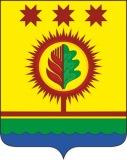 Об утверждении муниципальной программы Шумерлинского муниципального  округа «Развитие сельского хозяйства и регулирование рынка сельскохозяйственной продукции, сырья и продовольствия»В целях реализации Федерального закона "О развитии сельского хозяйства",администрация Шумерлинского муниципального округа  п о с т а н о в л я е т:1. Утвердить прилагаемую муниципальную программу Шумерлинского муниципального округа «Развитие сельского хозяйства и регулирование рынка сельскохозяйственной продукции, сырья и продовольствия».2. Признать утратившими силу:постановление администрации Шумерлинского района Чувашской Республики от 06.03.2019 № 119 «Об утверждении муниципальной программы Шумерлинского района «Развитие сельского хозяйства и регулирование рынка сельскохозяйственной продукции, сырья и продовольствия»;постановление администрации Шумерлинского района Чувашской Республики от  24.05.2019 № 279 «О внесении изменений в постановление администрации Шумерлинского района от 06.03.2019 № 119 «Об утверждении муниципальной программы Шумерлинского района «Развитие сельского хозяйства и регулирование рынка сельскохозяйственной продукции, сырья и продовольствия»;постановление администрации Шумерлинского района Чувашской Республики от  17.07.2019 № 439 «О внесении изменений в постановление администрации Шумерлинского района от 06.03.2019 № 119 «Об утверждении муниципальной программы Шумерлинского района «Развитие сельского хозяйства и регулирование рынка сельскохозяйственной продукции, сырья и продовольствия»;постановление администрации Шумерлинского района Чувашской Республики от  20.09.2019 № 595 «О внесении изменений в постановление администрации Шумерлинского района от 06.03.2019 № 119 «Об утверждении муниципальной программы Шумерлинского района «Развитие сельского хозяйства и регулирование рынка сельскохозяйственной продукции, сырья и продовольствия»;постановление администрации Шумерлинского района Чувашской Республики от  15.11.2019 № 754 «О внесении изменений в постановление администрации Шумерлинского района от 06.03.2019 № 119 «Об утверждении муниципальной программы Шумерлинского района «Развитие сельского хозяйства и регулирование рынка сельскохозяйственной продукции, сырья и продовольствия»;постановление администрации Шумерлинского района Чувашской Республики от  30.01.2020 № 31 «О внесении изменений в постановление администрации Шумерлинского района от 06.03.2019 № 119 «Об утверждении муниципальной программы Шумерлинского района «Развитие сельского хозяйства и регулирование рынка сельскохозяйственной продукции, сырья и продовольствия»;постановление администрации Шумерлинского района Чувашской Республики от  28.04.2020 № 173 «О внесении изменений в постановление администрации Шумерлинского района от 06.03.2019 № 119 «Об утверждении муниципальной программы Шумерлинского района «Развитие сельского хозяйства и регулирование рынка сельскохозяйственной продукции, сырья и продовольствия»;постановление администрации Шумерлинского района Чувашской Республики от  08.06.2020 № 231 «О внесении изменений в постановление администрации Шумерлинского района от 06.03.2019 № 119 «Об утверждении муниципальной программы Шумерлинского района «Развитие сельского хозяйства и регулирование рынка сельскохозяйственной продукции, сырья и продовольствия»;постановление администрации Шумерлинского района Чувашской Республики от  27.10.2020 № 586 «О внесении изменений в постановление администрации Шумерлинского района от 06.03.2019 № 119 «Об утверждении муниципальной программы Шумерлинского района «Развитие сельского хозяйства и регулирование рынка сельскохозяйственной продукции, сырья и продовольствия»;постановление администрации Шумерлинского района Чувашской Республики от  04.02.2021 № 42 «О внесении изменений в постановление администрации Шумерлинского района от 06.03.2019 № 119 «Об утверждении муниципальной программы Шумерлинского района «Развитие сельского хозяйства и регулирование рынка сельскохозяйственной продукции, сырья и продовольствия»;постановление администрации Шумерлинского района Чувашской Республики от 28.05.2021 № 251 «О внесении изменений в постановление администрации Шумерлинского района от 06.03.2019 № 119 «Об утверждении муниципальной программы Шумерлинского района «Развитие сельского хозяйства и регулирование рынка сельскохозяйственной продукции, сырья и продовольствия»;постановление администрации Большеалгашинского сельского поселения Шумерлинского района Чувашской Республики от 15.03.2019 № 13 «Об утверждении муниципальной программы Большеалгашинского сельского поселения Шумерлинского района «Развитие сельского хозяйства и регулирование рынков сельскохозяйственной продукции, сырья и продовольствия Большеалгашинского сельского поселения Шумерлинского района» на 2019–2035 годы»;постановление администрации Большеалгашинского сельского поселения Шумерлинского района Чувашской Республики от 10.06.2019 № 31 «О внесении изменений в муниципальную программу «Развитие сельского хозяйства и регулирование рынков сельскохозяйственной продукции, сырья и продовольствия Большеалгашинского сельского поселения Шумерлинского района» на 2019–2035 годы»;постановление администрации Большеалгашинского сельского поселения Шумерлинского района Чувашской Республики от 04.10.2019 № 62 «О внесении изменений в муниципальную программу «Развитие сельского хозяйства и регулирование рынков сельскохозяйственной продукции, сырья и продовольствия Большеалгашинского сельского поселения Шумерлинского района» на 2019–2035 годы»;постановление администрации Егоркинского сельского поселения Шумерлинского района Чувашской Республики от 06.03.2019 № 19 «Об утверждении муниципальной программы Егоркинского сельского поселения Шумерлинского района «Развитие сельского хозяйства и регулирование рынков сельскохозяйственной продукции, сырья и продовольствия Егоркинского сельского поселения Шумерлинского района» на 2019–2035 годы»;постановление администрации Егоркинского сельского поселения Шумерлинского района Чувашской Республики от 28.05.2019 № 39 «О внесении изменений в муниципальную программу «Развитие сельского хозяйства и регулирование рынков сельскохозяйственной продукции, сырья и продовольствия Егоркинского  сельского поселения Шумерлинского района» на 2019–2035 годы»;постановление администрации Егоркинского сельского поселения Шумерлинского района Чувашской Республики от 21.02.2020 № 18 «О внесении изменений в муниципальную программу «Развитие сельского хозяйства и регулирование рынков сельскохозяйственной продукции, сырья и продовольствия Егоркинского  сельского поселения Шумерлинского района» на 2019–2035 годы»;постановление администрации Егоркинского сельского поселения Шумерлинского района Чувашской Республики от 24.04.2020 № 37 «О внесении изменений в муниципальную программу «Развитие сельского хозяйства и регулирование рынков сельскохозяйственной продукции, сырья и продовольствия Егоркинского  сельского поселения Шумерлинского района» на 2019–2035 годы»;постановление администрации Егоркинского сельского поселения Шумерлинского района Чувашской Республики от 20.08.2020 № 59 «О внесении изменений в постановление администрации Егоркинского сельского поселения Шумерлинского района от 06.03.2019 № 19 «Об утверждении муниципальной программы Егоркинского сельского поселения Шумерлинского района «Развитие сельского хозяйства и регулирование рынков сельскохозяйственной продукции, сырья и продовольствия Егоркинского сельского поселения Шумерлинского района» на 2019–2035 годы;постановление администрации Краснооктябрьского сельского поселения Шумерлинского района Чувашской Республики от 22.03.2019 № 14 «Об утверждении муниципальной программы Краснооктябрьского сельского поселения Шумерлинского района Чувашской Республики «Развитие сельского хозяйства и регулирование рынков сельскохозяйственной продукции, сырья и продовольствия» на 2019–2035 годы. постановление администрации Краснооктябрьского сельского поселения Шумерлинского района Чувашской Республики от 22.10.2019 № 58 «О внесении изменений в постановление администрации Краснооктябрьского сельского поселения от 22.03.2019 № 14 «О муниципальной программе Краснооктябрьского сельского поселения Шумерлинского района «Развитие сельского хозяйства и регулирование рынка сельскохозяйственной продукции, сырья и продовольствия Краснооктябрьского сельского поселения Шумерлинского района Чувашской Республики»;постановление администрации Краснооктябрьского сельского поселения Шумерлинского района Чувашской Республики от 06.03.2020 № 24 «О внесении изменений в постановление администрации Краснооктябрьского сельского поселения Шумерлинского района от 22.03.2019 № 14 «О муниципальной программы Краснооктябрьского сельского поселения Шумерлинского района Чувашской Республики «Развитие сельского хозяйства и регулирование рынков сельскохозяйственной продукции, сырья и продовольствия» на 2019–2035 годы»;постановление администрации Магаринского сельского поселения Шумерлинского района Чувашской Республики от 18.02.2019 г. № 04 «Об утверждении муниципальной программы Магаринского сельского поселения Шумерлинского района Чувашской Республики «Развитие сельского хозяйства и регулирование рынков сельскохозяйственной продукции, сырья и продовольствия» на 2019–2035 годы»; постановление администрации Магаринского сельского поселения Шумерлинского района Чувашской Республики от 25.02.2020 № 21 «О внесении изменений в муниципальную программу Магаринского сельского поселения Шумерлинского района «Развитие сельского хозяйства и регулирование рынков сельскохозяйственной продукции, сырья и продовольствия» на 2019–2035 годы»;постановление администрации Магаринского сельского поселения Шумерлинского района Чувашской Республики от 17.04.2020 № 41 «О внесении в постановление администрации Магаринского сельского поселения Шумерлинского района от 18.02.2019 № 04 «Об утверждении муниципальной программы Магаринского сельского поселения Шумерлинского района «Развитие сельского хозяйства и регулирование рынков сельскохозяйственной продукции, сырья и продовольствия» на 2019–2035 годы»;постановление администрации Магаринского сельского поселения Шумерлинского района Чувашской Республики от 05.03.2021 № 27 «О внесении изменений в муниципальную программу Магаринского сельского поселения Шумерлинского района «Развитие сельского хозяйства и регулирование рынков сельскохозяйственной продукции, сырья и продовольствия» на 2019–2035 годы»;постановление администрации Магаринского сельского поселения Шумерлинского района Чувашской Республики от 17.06.2021 № 49 «О внесении изменений в муниципальную программу Магаринского сельского поселения Шумерлинского района «Развитие сельского хозяйства и регулирование рынков сельскохозяйственной продукции, сырья и продовольствия» на 2019–2035 годы»;постановление администрации Нижнекумашкинского сельского поселения Шумерлинского района Чувашской Республики от 06.03.2019 г. № 18 «О муниципальной программе Нижнекумашкинского сельского поселения Шумерлинского района «Развитие сельского хозяйства и регулирование рынка сельскохозяйственной продукции, сырья и продовольствия Нижнекумашкинского сельского поселения Шумерлинского района Чувашской Республики» на 2019-2035 годы»; постановление администрации Нижнекумашкинского сельского поселения Шумерлинского района Чувашской Республики от 21.05.2019 № 45 «О внесении изменений в постановление администрации Нижнекумашкинского сельского поселения Шумерлинского района от 06.03.2019 № 18 «О муниципальной программе Нижнекумашкинского сельского поселения Шумерлинского района «Развитие сельского хозяйства и регулирование рынка сельскохозяйственной продукции, сырья и продовольствия Нижнекумашкинского сельского поселения Шумерлинского района Чувашской Республики» на 2019-2035 годы»;постановление администрации Нижнекумашкинского сельского поселения Шумерлинского района Чувашской Республики от 21.02.2020 № 18 «О внесении изменений в постановление администрации Нижнекумашкинского сельского поселения Шумерлинского района от 06.03.2019 № 18 «О муниципальной программе Нижнекумашкинского сельского поселения Шумерлинского района «Развитие сельского хозяйства и регулирование рынка сельскохозяйственной продукции, сырья и продовольствия Нижнекумашкинского сельского поселения Шумерлинского района Чувашской Республики» на 2019-2035 годы»;постановление администрации Нижнекумашкинского сельского поселения Шумерлинского района Чувашской Республики от 14.08.2020 № 53 «О внесении изменений в постановление администрации Нижнекумашкинского сельского поселения Шумерлинского района от 06.03.2019 № 18 «О муниципальной программе Нижнекумашкинского сельского поселения Шумерлинского района «Развитие сельского хозяйства и регулирование рынка сельскохозяйственной продукции, сырья и продовольствия Нижнекумашкинского сельского поселения Шумерлинского района Чувашской Республики» на 2019-2035 годы»;постановление администрации Нижнекумашкинского сельского поселения Шумерлинского района Чувашской Республики от 01.02.2021 № 14 «О внесении изменений в постановление администрации Нижнекумашкинского сельского поселения Шумерлинского района от 06.03.2019 № 18 «О муниципальной программе Нижнекумашкинского сельского поселения Шумерлинского района «Развитие сельского хозяйства и регулирование рынка сельскохозяйственной продукции, сырья и продовольствия Нижнекумашкинского сельского поселения Шумерлинского района Чувашской Республики» на 2019-2035 годы»;постановление администрации Нижнекумашкинского сельского поселения Шумерлинского района Чувашской Республики от 30.06.2021 № 58 «О внесении изменений в постановление администрации Нижнекумашкинского сельского поселения Шумерлинского района от 06.03.2019 № 18 «О муниципальной программе Нижнекумашкинского сельского поселения Шумерлинского района «Развитие сельского хозяйства и регулирование рынка сельскохозяйственной продукции, сырья и продовольствия Нижнекумашкинского сельского поселения Шумерлинского района Чувашской Республики» на 2019-2035 годы»;постановление администрации Русско-Алгашинского сельского поселения Шумерлинского района Чувашской Республики от 14.06.2019 № 49 «Об утверждении муниципальной программы Русско-Алгашинского сельского поселения Шумерлинского района «Развитие сельского хозяйства и регулирование рынков сельскохозяйственной продукции, сырья и продовольствия Русско-Алгашинского сельского поселения Шумерлинского района» на 2019–2035 годы»;постановление администрации Русско-Алгашинского сельского поселения Шумерлинского района Чувашской Республики от 20.09.2019 № 68 «О внесении изменений в постановление администрации Русско-Алгашинского сельского поселения Шумерлинского района от 14.06.2019 № 49 «О муниципальной программе Русско-Алгашинского сельского поселения Шумерлинского района «Развитие сельского хозяйства и регулирование рынка сельскохозяйственной продукции, сырья и продовольствия Русско-Алгашинского сельского поселения Шумерлинского района Чувашской Республики на 2019–2035 годы»;постановление администрации Русско-Алгашинского сельского поселения Шумерлинского района Чувашской Республики от 27.02.2020 № 18 «О внесении изменений в постановление администрации Русско-Алгашинского сельского поселения Шумерлинского района от 14.06.2019 № 49 «О муниципальной программе Русско-Алгашинского сельского поселения Шумерлинского района «Развитие сельского хозяйства и регулирование рынка сельскохозяйственной продукции, сырья и продовольствия Русско-Алгашинского сельского поселения Шумерлинского района Чувашской Республики на 2019–2035 годы»;постановление администрации Русско-Алгашинского сельского поселения Шумерлинского района Чувашской Республики от 12.02.2021 № 12 «О внесении изменений в постановление администрации Русско-Алгашинского сельского поселения Шумерлинского района от 14.06.2019 № 49 «О муниципальной программе Русско-Алгашинского сельского поселения Шумерлинского района «Развитие сельского хозяйства и регулирование рынка сельскохозяйственной продукции, сырья и продовольствия Русско-Алгашинского сельского поселения Шумерлинского района Чувашской Республики на 2019–2035 годы»;постановление администрации Торханского сельского поселения Шумерлинского района Чувашской Республики от 05.03.2019 № 19 «Об утверждении муниципальной программы Торханского сельского поселения Шумерлинского района «Развитие сельского хозяйства и регулирование рынка сельскохозяйственной продукции, сырья и продовольствия» на 2019-2035 годы»; постановление администрации Торханского сельского поселения Шумерлинского района Чувашской Республики от 14.06.2019 № 39 «О внесении изменений в муниципальную программу Торханского сельского поселения Шумерлинского района «Развитие сельского хозяйства и регулирование рынка сельскохозяйственной продукции, сырья и продовольствия» на 2019-2035 годы»;постановление администрации Торханского сельского поселения Шумерлинского района Чувашской Республики от 27.02.2020 № 21 «О внесении изменений в муниципальную программу Торханского сельского поселения Шумерлинского района «Развитие сельского хозяйства и регулирование рынка сельскохозяйственной продукции, сырья и продовольствия» на 2019-2035 годы»;постановление администрации Торханского сельского поселения Шумерлинского района Чувашской Республики от 22.04.2020 № 40 «О внесении изменений в муниципальную программу Торханского сельского поселения Шумерлинского района «Развитие сельского хозяйства и регулирование рынка сельскохозяйственной продукции, сырья и продовольствия» на 2019-2035 годы»;постановление администрации Торханского сельского поселения Шумерлинского района Чувашской Республики от 10.02.2021 № 13 «О внесении изменений в муниципальную программу Торханского сельского поселения Шумерлинского района «Развитие сельского хозяйства и регулирование рынка сельскохозяйственной продукции, сырья и продовольствия» на 2019-2035 годы»;постановление администрации Торханского сельского поселения Шумерлинского района Чувашской Республики от 25.06.2021 № 48 «О внесении изменений в постановление администрации Торханского сельского поселения от 05.03.2019 № 19 «Об утверждении муниципальной программы Торханского сельского поселения Шумерлинского района «Развитие сельского хозяйства и регулирование рынка сельскохозяйственной продукции, сырья и продовольствия» на 2019-2035 годы»;постановление администрации Туванского сельского поселения Шумерлинского района Чувашской Республики от 05.03.2019 № 20 «Об утверждении муниципальной программы Туванского сельского поселения Шумерлинского района «Развитие сельского хозяйства и регулирование рынков сельскохозяйственной продукции, сырья и продовольствия» на 2019–2035 годы»;постановление администрации Туванского сельского поселения Шумерлинского района Чувашской Республики от 14.06.2019 № 49 «О внесении изменений в муниципальную программу Туванского сельского поселения Шумерлинского района «Развитие сельского хозяйства и регулирование рынков сельскохозяйственной продукции, сырья и продовольствия» на 2019–2035 годы»; постановление администрации Туванского сельского поселения Шумерлинского района Чувашской Республики от 07.11.2019 № 76 «О внесении изменений в постановление администрации Туванского сельского поселения от 05.03.2019 № 20 «Об утверждении муниципальной программы Туванского сельского поселения Шумерлинского района «Развитие сельского хозяйства и регулирование рынков сельскохозяйственной продукции, сырья и продовольствия» на 2019–2035 годы»;постановление администрации Туванского сельского поселения Шумерлинского района Чувашской Республики от 21.02.2020 № 14 «О внесении изменений в постановление администрации Туванского сельского поселения от 05.03.2019 № 20 «Об утверждении муниципальной программы Туванского сельского поселения Шумерлинского района «Развитие сельского хозяйства и регулирование рынков сельскохозяйственной продукции, сырья и продовольствия» на 2019–2035 годы»;постановление администрации Туванского сельского поселения Шумерлинского района Чувашской Республики от 26.06.2020 № 47 «О внесении изменений в постановление администрации Туванского сельского поселения от 05.03.2019 № 20 «Об утверждении муниципальной программы Туванского сельского поселения Шумерлинского района «Развитие сельского хозяйства и регулирование рынков сельскохозяйственной продукции, сырья и продовольствия Туванского сельского поселения Шумерлинского района» на 2019–2035 годы»;постановление администрации Туванского сельского поселения Шумерлинского района Чувашской Республики от 15.02.2021 № 23 «О внесении изменений в муниципальную программу Туванского сельского поселения Шумерлинского района «Развитие сельского хозяйства и регулирование рынков сельскохозяйственной продукции, сырья и продовольствия Туванского сельского поселения Шумерлинского района» на 2019–2035 годы»;постановление администрации Ходарского сельского поселения Шумерлинского района Чувашской Республики от 06.03.2019 № 21 «О муниципальной программе Ходарского сельского поселения Шумерлинского района «Развитие сельского хозяйства и регулирование рынка сельскохозяйственной продукции, сырья и продовольствия Ходарского сельского поселения Шумерлинского района Чувашской Республики»; постановление администрации Ходарского сельского поселения Шумерлинского района Чувашской Республики от 14.06.2019 № 44 «О внесении изменения в постановление администрации Ходарского сельского поселения Шумерлинского района от 06.03.2019 № 21 «О муниципальной программе Ходарского сельского поселения Шумерлинского района «Развитие сельского хозяйства и регулирование рынка сельскохозяйственной продукции, сырья и продовольствия Ходарского сельского поселения Шумерлинского района Чувашской Республики»;постановление администрации Ходарского сельского поселения Шумерлинского района Чувашской Республики от 28.02.2020 № 16 «О внесении изменений в муниципальную программу Ходарского сельского поселения Шумерлинского района «Развитие сельского хозяйства и регулирование рынков сельскохозяйственной продукции, сырья и продовольствия Ходарского сельского поселения Шумерлинского района Чувашской Республики» на 2019 –2035 годы»;постановление администрации Ходарского сельского поселения Шумерлинского района Чувашской Республики от 18.06.2020 № 42 «О внесении изменений в постановление администрации Ходарского сельского поселения Шумерлинского района от 06.03.2019 № 21 «Об утверждении муниципальной программ Ходарского сельского поселения Шумерлинского района «Развитие сельского хозяйства и регулирование рынков сельскохозяйственной продукции, сырья и продовольствия Ходарского сельского поселения Шумерлинского района Чувашской Республики»;постановление администрации Ходарского сельского поселения Шумерлинского района Чувашской Республики от 09.03.2021 № 35 «О внесении изменений в постановление администрации Ходарского сельского поселения Шумерлинского района от 06.03.2019 № 21 «Об утверждении муниципальной программы Ходарского сельского поселения Шумерлинского района «Развитие сельского хозяйства и регулирование рынков сельскохозяйственной продукции, сырья и продовольствия Ходарского сельского поселения Шумерлинского района Чувашской Республики»;постановление администрации Ходарского сельского поселения Шумерлинского района Чувашской Республики от 26.11.2021 № 78 «О внесении изменений в постановление администрации Ходарского сельского поселения Шумерлинского района от 06.03.2019 № 21 «Об утверждении муниципальной программы Ходарского сельского поселения Шумерлинского района «Развитие сельского хозяйства и регулирование рынков сельскохозяйственной продукции, сырья и продовольствия Ходарского сельского поселения Шумерлинского района Чувашской Республики»;постановление администрации Шумерлинского сельского поселения Шумерлинского района Чувашской Республики от 04.03.2019 № 15 «О муниципальной программе Шумерлинского сельского поселения Шумерлинского района Чувашской Республики «Развитие сельского хозяйства и регулирование рынка сельскохозяйственной продукции, сырья и продовольствия» на 2019 - 2035 годы»;постановление администрации Шумерлинского сельского поселения Шумерлинского района Чувашской Республики от 28.02.2020 № 12 «О внесении изменений в муниципальную программу Шумерлинского сельского поселения Шумерлинского района «Развитие сельского хозяйства и регулирование рынка сельскохозяйственной продукции, сырья и продовольствия» на 2019 - 2035 годы»;постановление администрации Шумерлинского сельского поселения Шумерлинского района Чувашской Республики от 05.03.2021 № 27 «О внесении изменений в муниципальную программу Шумерлинского сельского поселения Шумерлинского района «Развитие сельского хозяйства и регулирование рынка сельскохозяйственной продукции, сырья и продовольствия» на 2019 - 2035 годы»;постановление администрации Юманайского сельского поселения Шумерлинского района Чувашской Республики от 06.03.2019 № 13 «О муниципальной программе Юманайского сельского поселения Шумерлинского района «Развитие сельского хозяйства и регулирование рынка сельскохозяйственной продукции, сырья и продовольствия Юманайского сельского поселения Шумерлинского района Чувашской Республики»;постановление администрации Юманайского сельского поселения Шумерлинского района Чувашской Республики от 14.06.2019 № 47 «О внесении изменений в постановление администрации Юманайского сельского поселения от 06.03.2019 № 13 «О муниципальной программе Юманайского сельского поселения Шумерлинского района «Развитие сельского хозяйства и регулирование рынка сельскохозяйственной продукции, сырья и продовольствия Юманайского сельского поселения Шумерлинского района Чувашской Республики»;постановление администрации Юманайского сельского поселения Шумерлинского района Чувашской Республики от 25.12.2019 № 90 «О внесении изменений в постановление администрации Юманайского сельского поселения от 06.03.2019 № 13 «О муниципальной программе Юманайского сельского поселения Шумерлинского района «Развитие сельского хозяйства и регулирование рынка сельскохозяйственной продукции, сырья и продовольствия Юманайского сельского поселения Шумерлинского района Чувашской Республики»;постановление администрации Юманайского сельского поселения Шумерлинского района Чувашской Республики от 27.03.2020 № 19 «О внесении изменений в постановление администрации Юманайского сельского поселения от 06.03.2019 № 13 «О муниципальной программе Юманайского сельского поселения Шумерлинского района «Развитие сельского хозяйства и регулирование рынка сельскохозяйственной продукции, сырья и продовольствия Юманайского сельского поселения Шумерлинского района Чувашской Республики»;постановление администрации Юманайского сельского поселения Шумерлинского района Чувашской Республики от 23.06.2020 № 37 «О внесении изменений в постановление администрации Юманайского сельского поселения от 06.03.2019 № 13 «О муниципальной программе Юманайского сельского поселения Шумерлинского района «Развитие сельского хозяйства и регулирование рынка сельскохозяйственной продукции, сырья и продовольствия Юманайского сельского поселения Шумерлинского района Чувашской Республики»;постановление администрации Юманайского сельского поселения Шумерлинского района Чувашской Республики от 31.03.2021 № 29 «О внесении изменений в постановление администрации Юманайского сельского поселения от 06.03.2019 № 13 «О муниципальной программе Юманайского сельского поселения Шумерлинского района «Развитие сельского хозяйства и регулирование рынка сельскохозяйственной продукции, сырья и продовольствия Юманайского сельского поселения Шумерлинского района Чувашской Республики».3. Настоящее постановление вступает в силу после его официального опубликования в информационном издании «Вестник Шумерлинского района» и подлежит размещению на официальном сайте Шумерлинского муниципального округа в сети Интернет.Глава  Шумерлинскогомуниципального округа Чувашской Республики                                                                                          Л.Г. РафиновПриложение к постановлению администрации  Шумерлинского муниципального округа от ____.___.2022  №_____МУНИЦИПАЛЬНАЯ ПРОГРАММА ШУМЕРЛИНСКОГО МУНИЦИПАЛЬНОГО ОКРУГА«РАЗВИТИЕ СЕЛЬСКОГО ХОЗЯЙСТВА И РЕГУЛИРОВАНИЕ РЫНКА СЕЛЬСКОХОЗЯЙСТВЕННОЙ ПРОДУКЦИИ, СЫРЬЯ ИПРОДОВОЛЬСТВИЯ»ПаспортМуниципальной  программы Шумерлинского муниципального округаЧувашской Республики«Развитие сельского хозяйства и регулирование рынка сельскохозяйственной продукции, сырья и продовольствия»Раздел I. Приоритеты Муниципальной политики в сфере реализацииМуниципальной программы «Развитие сельского хозяйства и регулирование рынка сельскохозяйственной продукции, сырья и продовольствия», цели, задачи,описание сроков и этапов реализацииПриоритеты государственной политики в сфере агропромышленного комплекса определены в Федеральном законе "О развитии сельского хозяйства", указах Президента Российской Федерации от 21 января 2020 г. N 20 "Об утверждении Доктрины продовольственной безопасности Российской Федерации", от 7 мая 2018 г. N 204 "О национальных целях и стратегических задачах развития Российской Федерации на период до 2024 года", постановлении Правительства Российской Федерации от 14 июля 2012 г. N 717 "О Государственной программе развития сельского хозяйства и регулирования рынков сельскохозяйственной продукции, сырья и продовольствия", Законе Чувашской Республики "О Стратегии социально-экономического развития Чувашской Республики до 2035 года".Агропромышленный комплекс и его базовая отрасль - сельское хозяйство являются ведущими системообразующими сферами экономики Шумерлинского муниципального округа, формирующими агропродовольственный рынок, продовольственную и экономическую безопасность, трудовой и поселенческий потенциал сельских территорий.Муниципальная программа определяет цели, задачи и направления развития сельского хозяйства в Шумерлинском  муниципальном округе, финансовое обеспечение и механизмы реализации предусмотренных мероприятий муниципальной программы и показатели их результативности.В растениеводстве наблюдается увеличение посевных площадей, рост производства продукции. В животноводстве наметился перелом в сторону стабилизации и роста поголовья животных, увеличения производства животноводческой продукции.Но это коренным образом не меняет ситуацию, сложившуюся в сельском хозяйстве округа. В земледелии площадь пашни используется недостаточно, наибольший удельный вес производства продукции животноводства сохраняется в личных подсобных хозяйствах населения.В настоящее время необходимо поддерживать активность сельского населения и стимулировать развитие крестьянских (фермерских) хозяйств и личных подсобных хозяйств. Для сельского населения одним из важнейших источников жизнедеятельности является ведение личного подсобного хозяйства.В целях создания необходимых условий для устойчивого и эффективного функционирования сельского хозяйства, разработана настоящая программа, которая определяет приоритетные направления развития сельского хозяйства округа до 2035 года.Муниципальная программа будет реализовываться в 2022–2035 годах в три этапа.1 этап – 2022–2025 годы.Реализация мероприятий Муниципальной программы на 1 этапе должна обеспечить достижение в 2025 году следующих целевых индикаторов и показателей: индекс производства продукции сельского хозяйства в хозяйствах всех категорий (в сопоставимых ценах) – рост на 0,9 раза по отношению к 
2020 году;рентабельность сельскохозяйственных организаций (с учетом субсидий) – 18,0 процента;2 этап – 2026–2030 годы.Реализация мероприятий Муниципальной программы на 2 этапе должна обеспечить достижение в 2030 году следующих целевых индикаторов и показателей:индекс производства продукции сельского хозяйства в хозяйствах всех категорий (в сопоставимых ценах) – рост в 1,1 раза по отношению к 
2020 году;рентабельность сельскохозяйственных организаций (с учетом субсидий) – 18,0 процента;3 этап – 2031–2035 годы.Реализация мероприятий Муниципальной программы на 3 этапе должна обеспечить достижение в 2035 году следующих целевых индикаторов и показателей:индекс производства продукции сельского хозяйства в хозяйствах всех категорий (в сопоставимых ценах) – рост в 1,25 раза по отношению к 2020 году;рентабельность сельскохозяйственных организаций (с учетом субсидий) – 18,1 процента;Сведения о целевых индикаторах и показателях Муниципальной программы, подпрограмм Муниципальной программы и их значениях приведены в приложении № 1 к настоящей Муниципальной программе.Перечень целевых индикаторов и показателей носит открытый характер и предусматривает возможность корректировки в случае потери информативности целевого индикатора и показателя (достижения максимального значения) и изменения приоритетов Муниципальной политики в рассматриваемой сфере. Раздел II. Обобщенная характеристикапрограмм Шумерлинского муниципального округа и основных мероприятийподпрограмм Муниципальной программыМуниципальная программа предусматривает комплексное развитие всех отраслей и подотраслей, а также сфер деятельности агропромышленного комплекса.Выделяются следующие приоритеты:в сфере производства - растениеводство (производство зерна и рапса) как системообразующая подотрасль;в сфере производства - скотоводство (производство молока и мяса) как системообразующая подотрасль;в экономической сфере - повышение доходов сельскохозяйственных товаропроизводителей;в сфере развития производственного потенциала - введение в оборот неиспользуемой пашни и других категорий сельскохозяйственных угодий;Целями программы на 2022-2025 годы являются:повышение конкурентоспособности сельскохозяйственной продукции на основе финансовой устойчивости и модернизации сельского хозяйства округа;сохранение и воспроизводство используемых в сельскохозяйственном производстве земельных ресурсов;обеспечение устойчивого роста производства сельскохозяйственной продукции и улучшение качества жизни населения;Для достижения поставленных целей необходимо решение ряда задач:        - обеспечение продовольственной безопасности Шумерлинского муниципального округа по основным видам продукции растениеводства и повышение конкурентоспособности растениеводческой продукции, производимой сельскохозяйственными товаропроизводителями округа;         В результате реализации программы показатели социально-экономического развития сельскохозяйственной области значительно улучшатся. Увеличится площадь пашни в обработке, возрастет объем производства зерновых культур. Увеличение производства продукции растениеводства напрямую зависит от технологического обновления парка сельскохозяйственных машин. За период реализации подпрограммы будут приобретаться трактора, зерноуборочные и  кормоуборочные комбайны, другая сельскохозяйственная техника и оборудование.Рост объема производства продукции сельского хозяйства будет обеспечен за счет роста объемов производства в животноводстве на основе использования современного технологического оборудования при модернизации и строительстве животноводческих комплексов и ферм, а так же за счет наращивания поголовья животных и создания соответствующей кормовой базы. Подготовка кадров для агропромышленного комплекса позволит обеспечить профессионализм и грамотность работников массовых профессий, специалистов и руководителей, работающих на селе.Задачи Муниципальной программы будут решаться в рамках подпрограмм.Подпрограмма «Развитие отраслей агропромышленного комплекса» включает два основных мероприятия.Основное мероприятие 1. Поддержка подотраслей растениеводства.Основное мероприятие 2. Поддержка подотраслей животноводства.Подпрограмма  «Развитие ветеринарии» включает два основных мероприятия.Основное мероприятие 1. Предупреждение и ликвидация болезней животных.Основное мероприятие 2. Обеспечение безопасности продуктов животноводства в ветеринарно-санитарном отношении и осуществление регионального государственного ветеринарного надзора.Подпрограмма «Развитие мелиорации земель сельскохозяйственного назначения»Основное мероприятие 1 "Предотвращение выбытия из сельскохозяйственного оборота земель сельскохозяйственного назначения за счет проведения агролесомелиоративных, фитомелиоративных и культуртехнических мероприятий".Раздел III. Обоснование объема финансовых ресурсов,необходимых для реализации Муниципальной программы 
(с расшифровкой по источникам финансирования, по этапам и годамреализации Муниципальной программы)Расходы Муниципальной программы формируются за счет средств федерального бюджета, республиканского бюджета, бюджет Шумерлинского муниципального округа прогнозируемый объем финансирования муниципальной программы в 2022 - 2035 годах составляет 3 096,5 тыс. рублей, в том числе:в 2022 году – 386,1 тыс. рублей;в 2023 году – 219,1 тыс. рублей;в 2024 году – 204,4 тыс. рублей;в 2025 году – 204,4 тыс. рублей;в 2026 - 2030 годах – 1 035,8 тыс. рублей;в 2031 - 2035 годах – 1 046,6 тыс. рублей;из них средства:республиканского бюджета Чувашской Республики – 2 896,7 тыс. рублей (93,5 процента), в том числе:в 2022 году – 217,3 тыс. рублей;в 2023 году – 217,3 тыс. рублей;в 2024 году – 203,3 тыс. рублей;в 2025 году – 203,3 тыс. рублей;в 2026 - 2030 годах – 1 026,5 тыс. рублей;в 2031 - 2035 годах – 1 029,0 тыс. рублей;местного  бюджета – 199,8 тыс. рублей (6,5 процента), в том числе:в 2022 году – 168,8 тыс. рублей;в 2023 году – 1,8 тыс. рублей;в 2024 году – 1,1 тыс. рублей;в 2025 году – 1,1 тыс. рублей;в 2026 - 2030 годах – 9,3 тыс. рублей;в 2031 - 2035 годах – 17,6 тыс. рублей.Объемы финансирования мероприятий муниципальной программы подлежат ежегодному уточнению исходя из возможностей бюджетов всех уровней.Финансирование Муниципальной программы во временном разрезе отражено в табл. 1.Таблица 1Финансирование Муниципальной программы в 2022–2035 годах(тыс. рублей)Ресурсное обеспечение и прогнозная (справочная) оценка расходов за счет всех источников финансирования реализации Муниципальной программы приведены в приложении № 2 к настоящей Муниципальной программе.Приложение № 2 к Муниципальной программе Шумерлинского муниципального округа «Развитие сельского хозяйства и регулирование рынка сельскохозяйственной продукции, сырья и продовольствия»С В Е Д Е Н И Яо целевых индикаторах и показателях Муниципальной программы Шумерлинского муниципального округа «Развитие сельского хозяйства и регулирование рынка сельскохозяйственной продукции, сырья и продовольствия», подпрограмм Муниципальной программы Шумерлинского муниципального округа «Развитие сельского хозяйства и регулирование рынка сельскохозяйственной продукции, сырья и продовольствия» и их значенияхПриложение № 3 к Муниципальной программе Шумерлинского муниципального округа «Развитие сельского хозяйства и регулирование рынка сельскохозяйственной продукции, сырья и продовольствия»Ресурсное обеспечениеи прогнозная (справочная) оценка расходов за счет всех источников финансирования реализацииМуниципальной программы Шумерлинского муниципального округа «Развитие сельского хозяйства и регулирование рынкасельскохозяйственной продукции, сырья и продовольствия»Приложение 4к Муниципальной программе Шумерлинского муниципального округа «Развитие сельского хозяйства и регулирование рынка сельскохозяйственной продукции, сырья и продовольствия»Переченьприоритетных инвестиционных проектов в агропромышленном комплексе, реализуемых (планируемых к реализации) до 2035 годаПриложение № 5 к Муниципальной программе Шумерлинского муниципального округа «Развитие сельского хозяйства и регулирование рынка сельскохозяйственной продукции, сырья и продовольствия»П О Д П Р О Г Р А М М А«Развитие отраслей агропромышленного комплекса» Муниципальнойпрограммы Шумерлинского муниципального округа «Развитие сельского хозяйстваи регулирование рынка сельскохозяйственной продукции,сырья и продовольствия»Раздел I. Приоритеты и цели подпрограммы «Развитие отраслейагропромышленного комплекса», общая характеристика участия 
органов местного самоуправления в ее реализацииОсновными приоритетами при реализации подпрограммы являются:увеличение объемов производимой продукции сельского хозяйства;повышение уровня заработной платы в сельском хозяйстве;повышение доли сельскохозяйственных организаций и крестьянских (фермерских) хозяйств в производстве молока, скота и птицы (в живом весе), овощей и картофеля;оптимизация структуры посевных площадей в соответствии с зональными системами земледелия и повышение урожайности сельскохозяйственных культур;сохранение и повышение плодородия почв;увеличение объемов производства и переработки продукции растениеводства и животноводства;повышение доходов сельскохозяйственных товаропроизводителей для ведения рентабельного сельскохозяйственного производства;Целями подпрограммы являются:повышение конкурентоспособности сельскохозяйственной продукции на основе финансовой устойчивости и модернизации сельского хозяйства округа;сохранение и воспроизводство используемых в сельскохозяйственном производстве земельных ресурсов;обеспечение устойчивого роста производства сельскохозяйственной продукции и улучшение качества жизни населения.Для реализации указанных целей необходимо решить следующие задачи:развитие социально значимых отраслей сельского хозяйства, обеспечивающих сохранение традиционного уклада жизни и занятости;повышение финансовой устойчивости сельского хозяйства округа;повышение уровня доходов сельского населения. В результате реализации подпрограммы показатели социально-экономического развития сельскохозяйственной области значительно улучшатся. Увеличится площадь пашни в обработке, возрастет объем производства зерновых культур. Увеличение производства продукции растениеводства напрямую зависит от технологического обновления парка сельскохозяйственных машин. За период реализации подпрограммы планируется  приобретение  тракторов –5 ед., зерноуборочных  и  кормоуборочных  комбайнов – 3 ед., другой сельскохозяйственной техники и оборудования –10 ед.Рост объема производства продукции сельского хозяйства будет обеспечен за счет роста объемов производства в животноводстве на основе использования современного технологического оборудования при модернизации и строительстве животноводческих комплексов и ферм, а так же за счет наращивания поголовья животных и создания соответствующей кормовой базы.Раздел II. Перечень и сведения о целевых индикаторах и показателяхподпрограммы с расшифровкой плановых значений по годам ее реализацииЦелевыми индикаторами и показателями подпрограммы являются:валовой сбор зерновых и зернобобовых культур в хозяйствах всех категорий;валовой сбор картофеля в хозяйствах всех категорий;валовой сбор овощей в хозяйствах всех категорий;производство скота и птицы на убой в хозяйствах всех категорий (в живом весе);производство молока в хозяйствах всех категорий;размер посевных площадей, занятых зерновыми, зернобобовыми и кормовыми сельскохозяйственными культурами;доля площади, засеваемой элитными семенами, в общей площади посевов;прирост объема сельскохозяйственной продукции, произведенной крестьянскими (фермерскими) хозяйствами, включая индивидуальных предпринимателей, получившими грантовую поддержку, к году, предшествующему году предоставления субсидии;В результате реализации мероприятий подпрограммы ожидается достижение следующих целевых индикаторов и показателей:валовой сбор зерновых и зернобобовых культур в хозяйствах всех категорий – 14,0 тыс. тонн:в 2022 году – 8,8 тыс. тонн;в 2023 году – 8,9 тыс. тонн;в 2024 году – 8,9 тыс. тонн;в 2025 году – 10,1 тыс. тонн;в 2026–2030 годах – 12,0 тыс. тонн; (ежегодно);в 2031–2035 годах – 14,0 тыс. тонн; (ежегодно);валовой сбор картофеля в сельскохозяйственных организациях, крестьянских (фермерских) хозяйствах, включая индивидуальных предпринимателей, – 0,3 тыс. тонн:в 2022 году – 0,3 тыс. тонн;в 2023 году – 0,3 тыс. тонн;в 2024 году – 0,3 тыс. тонн;в 2025 году – 0,3 тыс. тонн;в 2026–2030 годах – 0,3 тыс. тонн; (ежегодно);в 2031–2035 годах – 0,3 тыс. тонн; (ежегодно);валовой сбор овощей открытого грунта в сельскохозяйственных организациях, крестьянских (фермерских) хозяйствах, включая индивидуальных предпринимателей, – 0,1 тыс. тонн:в 2022 году – 0,1 тыс. тонн;в 2023 году – 0,1 тыс. тонн;в 2024 году – 0,1 тыс. тонн;в 2025 году – 0,1 тыс. тонн;в 2026–2030 годах – 0,1 тыс. тонн; (ежегодно);в 2031–2035 годах 0,1 тыс. тонн; (ежегодно);производство скота и птицы на убой в хозяйствах всех категорий (в живом весе) – 1,3 тыс. тонн:в 2022 году – 0,62 тыс. тонн;в 2023 году – 0,62 тыс. тонн;в 2024 году – 0,62 тыс. тонн;в 2025 году – 0,62 тыс. тонн;в 2026–2030 годах – 1,0 тыс. тонн; (ежегодно);в 2031–2035 годах – 1,3 тыс. тонн; (ежегодно);производство молока в хозяйствах всех категорий – 7,9 тыс. тонн:в 2022 году – 7,64 тыс. тонн;в 2023 году – 7,64 тыс. тонн;в 2024 году – 7,64 тыс. тонн;в 2025 году – 7,64 тыс. тонн;в 2026–2030 годах – 7,7 тыс. тонн; (ежегодно);в 2031–2035 годах – 7,9 тыс. тонн; (ежегодно);размер посевных площадей, занятых зерновыми, зернобобовыми и кормовыми сельскохозяйственными культурами, – 6,4 тыс. гектаров:в 2022 году – 6,4 тыс. гектаров;в 2023 году – 6,4 тыс. гектаров;в 2024 году – 6,4 тыс. гектаров;в 2025 году – 6,4 тыс. гектаров;в 2026–2030 годах 6,4 тыс. гектаров (ежегодно);в 2031–2035 годах – 6,4 тыс. гектаров (ежегодно);доля площади, засеваемой элитными семенами, в общей площади посевов – 7,9 процента:в 2022 году – 7,9 процента;в 2023 году – 7,9 процента;в 2024 году – 7,9 процента;в 2025 году – 7,9 процента;в 2026–2030 годах – 7,9 процента (ежегодно);в 2031–2035 годах – 7,9 процента (ежегодно);прирост объема сельскохозяйственной продукции, произведенной крестьянскими (фермерскими) хозяйствами, включая индивидуальных предпринимателей, получившими грантовую поддержку, к году, предшествующему году предоставления субсидии, – 10 процентов:в 2022 году – 10 процентов;в 2023 году – 10 процентов;в 2024 году – 10 процентов;в 2025 году – 10 процентов;в 2026–2030 годах – 10 процентов (ежегодно);в 2031–2035 годах – 10 процентов (ежегодно);Раздел III. Характеристики основных мероприятий, мероприятийподпрограммы с указанием сроков и этапов их реализацииОсновные мероприятия подпрограммы направлены на реализацию поставленных целей и задач подпрограммы и Муниципальной программы в целом. Подпрограмма «Развитие отраслей агропромышленного комплекса» включает два основных мероприятий.Основное мероприятие 1. Поддержка подотраслей растениеводства.Основное мероприятие 2.Борьба с распространением борщевика Сосновского.Основное мероприятие 3. Поддержка подотраслей животноводства.Подпрограмма будет реализовываться в 2022–2035 годах в три этапа.1 этап – 2022–2025 годы.Реализация мероприятий подпрограммы на 1 этапе должна обеспечить достижение к 2026 году следующих целевых индикаторов и показателей:валовой сбор зерновых и зернобобовых культур в хозяйствах всех категорий – 10,1 тыс. тонн;валовой сбор картофеля в хозяйствах всех категорий – 5,0 тыс. тонн;валовой сбор овощей открытого грунта в хозяйствах всех категорий – 1,36 тыс. тонн;производство скота и птицы на убой в хозяйствах всех категорий (в живом весе) – 0,62 тыс. тонн;производство молока в хозяйствах всех категорий – 7,64 тыс. тонн;размер посевных площадей, занятых зерновыми, зернобобовыми и кормовыми сельскохозяйственными культурами, – 6,4 тыс. га ежегодно;доля площади, засеваемой элитными семенами, в общей площади посевов – 7,9 процента ежегодно;2 этап – 2026–2030 годы.Реализация мероприятий подпрограммы на 2 этапе должна обеспечить достижение к 2031 году следующих целевых индикаторов и показателей:валовой сбор зерновых и зернобобовых культур в хозяйствах всех категорий – 12,0 тыс. тонн;валовой сбор картофеля в хозяйствах всех категорий – 6,0 тыс. тонн;валовой сбор овощей открытого грунта в хозяйствах всех категорий – 2,0 тыс. тонн;производство скота и птицы на убой в хозяйствах всех категорий (в живом весе) – 1,0 тыс. тонн;производство молока в хозяйствах всех категорий – 7,7 тыс. тонн;размер посевных площадей, занятых зерновыми, зернобобовыми и кормовыми сельскохозяйственными культурами, – 8,3 тыс. га ежегодно;доля площади, засеваемой элитными семенами, в общей площади посевов – 7,9 процента ежегодно;3 этап – 2031–2035 годы.Реализация мероприятий подпрограммы на 3 этапе должна обеспечить достижение к 2036 году следующих целевых индикаторов и показателей:сбор зерновых и зернобобовых культур в хозяйствах всех категорий – 14 тыс. тонн;валовой сбор картофеля в хозяйствах всех категорий 8,0 тыс. тонн;валовой сбор овощей открытого грунта в хозяйствах всех категорий –3,1тыс. тонн;производство скота и птицы на убой в хозяйствах всех категорий (в живом весе) –1,3тыс. тонн;производство молока в хозяйствах всех категорий – 7,9 тыс. тонн;размер посевных площадей, занятых зерновыми, зернобобовыми и кормовыми сельскохозяйственными культурами, – 8,3 тыс. га  ежегодно;доля площади, засеваемой элитными семенами, в общей площади посевов – 7,9 процента  ежегодно.Раздел IV. Обоснование объема финансовых ресурсов, необходимыхдля реализации подпрограммы (с расшифровкой по источникамфинансирования, по этапам и годам реализации подпрограммы)Расходы подпрограммы формируются за счет средств федерального бюджета, средств республиканского бюджета Чувашской Республики, бюджета Шумерлинского муниципального округа и внебюджетных источников.Прогнозируемые объемы бюджетных ассигнований на реализацию мероприятий подпрограммы в 2022–2035 годах составляют 378,7 тыс. рублей.На 1 этапе (2022–2025 годы) объем финансирования подпрограммы составляет 147,0 тыс. рублей, в том числе:в 2022 году – 68,1 тыс. рублей;в 2023 году – 36,1 тыс. рублей;в 2024 году – 21,4 тыс. рублей;в 2025 году – 21,4 тыс. рублей;На 2 этапе (2026–2030 годы) объем финансирования подпрограммы составляет 111,6 тыс. рублей, из них средства:федерального бюджета – 0,0 тыс. рублей;республиканского бюджета– 102,3 тыс. рублей;бюджет Шумерлинского муниципального округа – 9,3 тыс. рублей.На 3 этапе (2031–2035 годы) объем финансирования подпрограммы составляет 120,1 тыс. рублей, из них средства:федерального бюджета – 0,0 тыс. рублей;республиканского бюджета–102,5 тыс. рублей;бюджет Шумерлинского муниципального округа – 17,6 тыс. рублей.Объемы финансирования подпрограммы подлежат ежегодному уточнению исходя из реальных возможностей бюджетов всех уровней.Ресурсное обеспечение реализации подпрограммы за счет всех источников финансирования приведено в приложении к настоящей подпрограмме._____________Приложение №1к подпрограмме «Развитие отраслей агропромышленного комплекса» Муниципальной программы Шумерлинского муниципального округа «Развитие сельского  хозяйства и регулирование рынка сельскохозяйственной продукции, сырья и  продовольствия Шумерлинского муниципального округа»Ресурсное обеспечениереализации подпрограммы «Развитие отраслей агропромышленного комплекса» Муниципальной программыШумерлинского муниципального округа «Развитие сельского хозяйства и регулирование рынка сельскохозяйственной продукции,сырья и продовольствия Шумерлинского муниципального округа»Приложение № 6к Муниципальной программе Шумерлинского муниципального округа «Развитие сельского хозяйства и регулирование рынка сельскохозяйственной продукции, сырья и продовольствия »ПОДПРОГРАММА«Развитие ветеринарии» Муниципальнойпрограммы Шумерлинского муниципального округа «Развитие сельского хозяйстваи регулирование рынка сельскохозяйственной продукции,сырья и продовольствия»Раздел I. Приоритеты  и цели подпрограммы «Развитие ветеринарии», общая характеристика.Одним из приоритетных направлений Муниципальной политики является повышение качества жизни граждан, что не может быть реализовано без достижения высокого уровня продовольственной безопасности.Решение данной задачи невозможно без обеспечения устойчивого эпизоотического благополучия, которое напрямую влияет на получение безопасной продукции, сохранность имеющегося поголовья животных и птиц, а также обеспечивает привлекательный инвестиционный имидж для животноводческой отрасли.Основной целью подпрограммы является обеспечение эпизоотического и ветеринарно-санитарного благополучия Шумерлинского муниципального округа.Для выполнения этой цели определены следующие основные задачи:предупреждение возникновения и распространения заразных болезней животных;Раздел II. Характеристики основных мероприятий, мероприятий подпрограммы с указанием сроков и этапов их реализацииОсновное мероприятие 1. Предупреждение и ликвидация болезней животных.Мероприятие 1.1. Проведение противоэпизоотических мероприятий.Мероприятие 1.2. Финансовое обеспечение передаваемых государственных полномочий Чувашской Республики по организации проведения на территории поселений, муниципальных и городских округов мероприятий по отлову и содержанию безнадзорных животных, а также по расчету и предоставлению субвенций местным бюджетам на осуществление указанных полномочий.Подпрограмма реализуется в период с 2022 по 2035 год в три этапа:  1 этап – 2022-2025 годы;  2 этап – 2026-2030 годы;  3 этап – 2031-2035 годыРаздел III. Обоснование объема финансовых ресурсов,необходимых для реализации подпрограммы (с расшифровкой по источникам финансирования, по этапам и годам реализации подпрограммы)Расходы подпрограммы формируются за счет средств республиканского бюджета Чувашской Республики и местного бюджета Шумерлинского муниципального округа.Прогнозируемый объем финансирования подпрограммы в 2022-2025 годы составит 2714,0 тыс. рублей, в 2022 году –317,8  тыс. рублей;в 2023 году – 182,8  тыс. рублей;в 2024 году – 182,8  тыс. рублей;в 2025 году – 182,8 тыс. рублей;в 2026 - 2030 году – 922,8 тыс. рублей;в 2031 - 2035 году – 925,0 тыс. рублей;Объемы финансирования подпрограммы подлежат ежегодному уточнению исходя из реальных возможностей бюджетов всех уровней.Ресурсное обеспечение подпрограммы за счет всех источников финансирования приведено в приложении к настоящей подпрограмме и ежегодно будет уточняться.Приложение №1к подпрограмме «Развитие ветеринарии» Муниципальной программы Шумерлинского муниципального округа «Развитие сельского хозяйства и регулирование рынка сельскохозяйственной продукции, сырья и продовольствия »Ресурсное обеспечениереализации подпрограммы «Развитие ветеринарии» Муниципальной программы Шумерлинского муниципального округа «Развитие сельского хозяйства и регулирование рынка сельскохозяйственной продукции, сырья ипродовольствия»  Шумерлинского муниципального округаПриложение №7 к Муниципальной программе Шумерлинского муниципального округа «Развитие сельского хозяйства и регулирование рынка сельскохозяйственной продукции, сырья и продовольствия»ПОДПРОГРАММА"РАЗВИТИЕ МЕЛИОРАЦИИ ЗЕМЕЛЬ СЕЛЬСКОХОЗЯЙСТВЕННОГО НАЗНАЧЕНИЯ "МУНИЦИПАЛЬНОЙ ПРОГРАММЫ ШУМЕРЛИНСКОГО МУНИЦИПАЛЬНОГО ОКРУГАЧУВАШСКОЙ РЕСПУБЛИКИ "РАЗВИТИЕ СЕЛЬСКОГО ХОЗЯЙСТВАИ РЕГУЛИРОВАНИЕ РЫНКА СЕЛЬСКОХОЗЯЙСТВЕННОЙ ПРОДУКЦИИ, СЫРЬЯИ ПРОДОВОЛЬСТВИЯ "Раздел I. ПРИОРИТЕТЫ И ЦЕЛИ ПОДПРОГРАММЫ "РАЗВИТИЕМЕЛИОРАЦИИ ЗЕМЕЛЬ СЕЛЬСКОХОЗЯЙСТВЕННОГО НАЗНАЧЕНИЯ",ОБЩАЯ ХАРАКТЕРИСТИКАОсновными приоритетами при реализации подпрограммы являются:повышение природно-ресурсного потенциала сельскохозяйственных угодий за счет технического перевооружения, реконструкции и нового строительства гидромелиоративных систем;повышение природно-ресурсного потенциала сельскохозяйственных культур за счет гидромелиоративных, культуртехнических мероприятий.Целями подпрограммы являются:повышение продуктивности и устойчивости сельскохозяйственного производства и плодородия почв средствами комплексной мелиорации в условиях изменения климата и природных аномалий;повышение продукционного потенциала мелиорируемых земель и эффективности использования природных ресурсов.Для реализации указанных целей необходимо решить следующие задачи:восстановление мелиоративного фонда (мелиорируемые земли и мелиоративные системы), включая реализацию мер по орошению и (или) осушению земель;увеличение объема производства основных видов продукции растениеводства, за счет гарантированного обеспечения урожайности сельскохозяйственных культур вне зависимости от природных условийввод в оборот необрабатываемых земель сельскохозяйственного назначения;предотвращение выбытия из сельскохозяйственного оборота земель сельскохозяйственного назначения.Раздел II. ПЕРЕЧЕНЬ И СВЕДЕНИЯ О ЦЕЛЕВЫХ ИНДИКАТОРАХИ ПОКАЗАТЕЛЯХ ПОДПРОГРАММЫ С РАСШИФРОВКОЙПЛАНОВЫХ ЗНАЧЕНИЙ ПО ГОДАМ ЕЕ РЕАЛИЗАЦИИЦелевыми индикаторами и показателями подпрограммы являются ввод в эксплуатацию мелиорируемых земель за счет реконструкции, технического перевооружения и строительства новых мелиорируемых систем, включая мелиоративные системы общего и индивидуального пользования, ввод в оборот необрабатываемых земель сельскохозяйственного назначения.В результате реализации мероприятий подпрограммы ожидается:ввод в оборот необрабатываемых земель сельскохозяйственного назначенияв 2022 году - 945га;в 2023 году – 709 га;в 2024 году -1171 га;в 2025 году –1245га.Раздел III. ХАРАКТЕРИСТИКИ ОСНОВНЫХ МЕРОПРИЯТИЙ,МЕРОПРИЯТИЙ ПОДПРОГРАММЫ С УКАЗАНИЕМ СРОКОВИ ЭТАПОВ ИХ РЕАЛИЗАЦИИОсновные мероприятия подпрограммы направлены на реализацию поставленных целей и задач подпрограммы и муниципальной программы в целом.Подпрограмма "Развитие мелиорации земель сельскохозяйственного назначения" включает следующее мероприятие.Основное мероприятие 1 "Предотвращение выбытия из сельскохозяйственного оборота земель сельскохозяйственного назначения за счет проведения агролесомелиоративных, фитомелиоративных и культуртехнических мероприятий".Мероприятие 1.1. Ввод в оборот необрабатываемых земель сельскохозяйственного назначения.Мероприятие 1.2. Культуртехнические мероприятия на мелиорируемых землях (орошаемых и (или) осушаемых).Подпрограмма реализуется в период с 2022 по 2035 год в три этапа.1 этап - 2022 - 2025 годы.2 этап - 2026 - 2030 годы.3 этап - 2031 - 2035 годы.Раздел IV. ОБОСНОВАНИЕ ОБЪЕМА ФИНАНСОВЫХ РЕСУРСОВ,НЕОБХОДИМЫХ ДЛЯ РЕАЛИЗАЦИИ ПОДПРОГРАММЫ(С РАСШИФРОВКОЙ ПО ИСТОЧНИКАМ ФИНАНСИРОВАНИЯ,ПО ЭТАПАМ И ГОДАМ РЕАЛИЗАЦИИ ПОДПРОГРАММЫ)Расходы подпрограммы формируются за счет средств федерального бюджета, республиканского бюджета Чувашской Республики, местного бюджета и внебюджетных источников.Прогнозируемые объемы бюджетных ассигнований на реализацию мероприятий подпрограммы в 2022 - 2035 годах составляют 3,8 тыс. рублей.На 1 этапе (2022 - 2025 годы) объем финансирования подпрограммы составляет 0,8 тыс. рублей.На 2 этапе (2026 - 2030 годы) объем финансирования подпрограммы составляет 1,4 тыс. рублей.На 3 этапе (2031 - 2035 годы) объем финансирования подпрограммы составляет 1,5 тыс. рублей.Объемы финансирования подпрограммы подлежат ежегодному уточнению исходя из реальных возможностей бюджетов всех уровней.Ресурсное обеспечение реализации подпрограммы за счет всех источников финансирования приведено в приложении к настоящей подпрограмме.Приложение 1к подпрограмме "Развитие мелиорации земель сельскохозяйственного назначения" муниципальной программы Шумерлинского муниципального округа Чувашской Республики"Развитие сельского хозяйства и регулирование рынка сельскохозяйственнойпродукции, сырья и продовольствия"РЕСУРСНОЕ ОБЕСПЕЧЕНИЕРЕАЛИЗАЦИИ ПОДПРОГРАММЫ "РАЗВИТИЕ МЕЛИОРАЦИИ ЗЕМЕЛЬСЕЛЬСКОХОЗЯЙСТВЕННОГО НАЗНАЧЕНИЯ"МУНИЦИПАЛЬНОЙ ПРОГРАММЫ ШУМЕРЛИНСКОГО МУНИЦИПАЛЬНОГО ОКРУГА ЧУВАШСКОЙ РЕСПУБЛИКИ "РАЗВИТИЕ СЕЛЬСКОГО ХОЗЯЙСТВА И РЕГУЛИРОВАНИЕ РЫНКА СЕЛЬСКОХОЗЯЙСТВЕННОЙ ПРОДУКЦИИ, СЫРЬЯИ ПРОДОВОЛЬСТВИЯ"ЧĂВАШ  РЕСПУБЛИКИЧУВАШСКАЯ РЕСПУБЛИКА ÇĚМĚРЛЕ МУНИЦИПАЛЛĂОКРУГĔН АДМИНИСТРАЦИЙĚ  ЙЫШĂНУ___.___.2022 ___ № Çěмěрле хулиАДМИНИСТРАЦИЯШУМЕРЛИНСКОГО МУНИЦИПАЛЬНОГО ОКРУГА ПОСТАНОВЛЕНИЕ___.___.2022 № ___   г. ШумерляОтветственный исполнитель:Администрация Шумерлинского муниципального округаДата составления проекта Муниципальной программы:январь 2022 годаНепосредственный исполнитель Муниципальной программы:Заместитель главы – начальник отдела сельского хозяйства и экологии  А.А. Мостайкин Глава Шумерлинского муниципального округа Чувашской РеспубликиЛ.Г.РафиновОтветственный исполнитель муниципальнойпрограммы-Отдел сельского хозяйства и экологии администрации Шумерлинского муниципального округа (далее - Отдел)Соисполнители муниципальнойпрограммы-Отдел экономики, земельных и имущественных отношений администрации Шумерлинского муниципального округа;Управление по благоустройству и  развитию территорий администрации Шумерлинского муниципального округа; БУ Чувашской Республики «Шумерлинская районная станция по борьбе с болезнями животных» Государственной ветеринарной службы Чувашской Республики (по согласованию);организации, подведомственные администрации Шумерлинского муниципального округаУчастники муниципальной программы-Отдел сельского хозяйства и экологии администрации Шумерлинского муниципального округа;Управление по благоустройству и  развитию территорий администрации Шумерлинского муниципального округа;Подпрограммы муниципальнойпрограммы-«Развитие отраслей агропромышленного комплекса»  «Развитие ветеринарии»;    «Развитие мелиорации земель сельскохозяйственного назначения»;Цели муниципальнойпрограммы-создание высокотехнологичного агропромышленного комплекса, обеспечивающего население качественной и экологически чистой продукцией;повышение инвестиционной привлекательности агропромышленного комплекса;повышение финансовой устойчивости сельскохозяйственных товаропроизводителей;воспроизводство и повышение эффективности использования в сельском хозяйстве земельных и других природных ресурсов, а также экологизация производства;Задачи муниципальнойпрограммы-стимулирование роста производства основных видов сельскохозяйственной продукции и производства пищевых продуктов;осуществление противоэпизоотических мероприятий в отношении карантинных и особо опасных болезней животных;поддержка развития инфраструктуры агропродовольственного рынка;повышение эффективности регулирования рынков сельскохозяйственной продукции, сырья и продовольствия;поддержка малых форм хозяйствования;повышение качества жизни сельского населения;создание условий для эффективного использования земель сельскохозяйственного назначения;развитие мелиорации земель сельскохозяйственного назначения;повышение производительности труда в агропромышленном комплексе за счет внедрения интенсивных, энергосберегающих технологий;развитие кооперации в сфере производства и реализации сельскохозяйственной продукции, сырья и продовольствия;развитие конкуренции на рынке производства и переработки сельскохозяйственной продукцииЦелевые показатели (индикаторы) муниципальнойпрограммы-к 2036 году будут достигнуты следующие целевые показатели (индикаторы):индекс производства продукции сельского хозяйства в хозяйствах всех категорий (в сопоставимых ценах) - рост в 1,25 раза по отношению к 2020 году;рентабельность сельскохозяйственных организаций (с учетом субсидий) – 18,1 процента;располагаемые  ресурсы домашних хозяйств (в среднем на среднемесячная заработная плата работников в сельском хозяйстве (по сельскохозяйственным организациям, не относящимся к субъектам малого предпринимательства) – 31 300 рублейСроки и этапы реализации муниципальной программы-2022 - 2035 годы:1 этап - 2022 - 2025 годы2 этап - 2026 - 2030 годы3 этап - 2031 - 2035 годыОбъемы финансирования муниципальной программы с разбивкой по годам реализации-прогнозируемый объем финансирования муниципальной программы в 2022 - 2035 годах составляет 3 096,5 тыс. рублей, в том числе:в 2022 году – 386,1 тыс. рублей;в 2023 году – 219,1 тыс. рублей;в 2024 году – 204,4 тыс. рублей;в 2025 году – 204,4 тыс. рублей;в 2026 - 2030 годах – 1 035,8 тыс. рублей;в 2031 - 2035 годах – 1 046,6 тыс. рублей;из них средства:республиканского бюджета Чувашской Республики – 2 896,7 тыс. рублей (93,5 процента), в том числе:в 2022 году – 217,3 тыс. рублей;в 2023 году – 217,3 тыс. рублей;в 2024 году – 203,3 тыс. рублей;в 2025 году – 203,3 тыс. рублей;в 2026 - 2030 годах – 1 026,5 тыс. рублей;в 2031 - 2035 годах – 1 029,0 тыс. рублей;местного  бюджета – 199,8 тыс. рублей (6,5 процента), в том числе:в 2022 году – 168,8 тыс. рублей;в 2023 году – 1,8 тыс. рублей;в 2024 году – 1,1 тыс. рублей;в 2025 году – 1,1 тыс. рублей;в 2026 - 2030 годах – 9,3 тыс. рублей;в 2031 - 2035 годах – 17,6 тыс. рублей.Объемы финансирования мероприятий муниципальной программы подлежат ежегодному уточнению исходя из возможностей бюджетов всех уровнейОжидаемые результаты реализации муниципальнойпрограммы-увеличение объема производства сельскохозяйственной продукции  на душу населения в 2,46 раза  по сравнению с 2020 годом;увеличение индекса производства агропищевого кластера в 1,25 раза по сравнению с 2020 годом;рост среднемесячной номинальной заработной платы в сельском хозяйстве (по сельскохозяйственным организациям, не относящимся к субъектам малого предпринимательства) по отношению к 2020 году на 38,0 процента.ВсегоВ том числеВ том числеВ том числеВ том числеВ том числеВ том числеВсего2022 г.2023 г.2024 г.2025 г.2026–2030 гг.2031–
2035  гг.Всего3096,5381,6219,1204,4204,41035,81046,6в том числе за счет средств:федерального бюджета0000000республиканского бюджета Чувашской Республики2896,7217,3217,3203,3203,31026,51029,0бюджета Шумерлинского муниципального округа199,8168,81,81,11,19,317,6№пп№ппЦелевой индикатор и показатель (наименование)Единица измеренияЗначения целевых индикаторов и показателейЗначения целевых индикаторов и показателейЗначения целевых индикаторов и показателейЗначения целевых индикаторов и показателейЗначения целевых индикаторов и показателейЗначения целевых индикаторов и показателейЗначения целевых индикаторов и показателейЗначения целевых индикаторов и показателейЗначения целевых индикаторов и показателейЗначения целевых индикаторов и показателейЗначения целевых индикаторов и показателейЗначения целевых индикаторов и показателей№пп№ппЦелевой индикатор и показатель (наименование)Единица измерения20202021г.2021г.2022 г.2023 г.2023 г.2024 г.2025 г.2025 г.2030 г.2030 г.2035 г.1123455677899101011Муниципальная программа Шумерлинского муниципального округа «Развитие сельского хозяйства и регулирование рынкасельскохозяйственной продукции, сырья и продовольствия»Муниципальная программа Шумерлинского муниципального округа «Развитие сельского хозяйства и регулирование рынкасельскохозяйственной продукции, сырья и продовольствия»Муниципальная программа Шумерлинского муниципального округа «Развитие сельского хозяйства и регулирование рынкасельскохозяйственной продукции, сырья и продовольствия»Муниципальная программа Шумерлинского муниципального округа «Развитие сельского хозяйства и регулирование рынкасельскохозяйственной продукции, сырья и продовольствия»Муниципальная программа Шумерлинского муниципального округа «Развитие сельского хозяйства и регулирование рынкасельскохозяйственной продукции, сырья и продовольствия»Муниципальная программа Шумерлинского муниципального округа «Развитие сельского хозяйства и регулирование рынкасельскохозяйственной продукции, сырья и продовольствия»Муниципальная программа Шумерлинского муниципального округа «Развитие сельского хозяйства и регулирование рынкасельскохозяйственной продукции, сырья и продовольствия»Муниципальная программа Шумерлинского муниципального округа «Развитие сельского хозяйства и регулирование рынкасельскохозяйственной продукции, сырья и продовольствия»Муниципальная программа Шумерлинского муниципального округа «Развитие сельского хозяйства и регулирование рынкасельскохозяйственной продукции, сырья и продовольствия»Муниципальная программа Шумерлинского муниципального округа «Развитие сельского хозяйства и регулирование рынкасельскохозяйственной продукции, сырья и продовольствия»Муниципальная программа Шумерлинского муниципального округа «Развитие сельского хозяйства и регулирование рынкасельскохозяйственной продукции, сырья и продовольствия»Муниципальная программа Шумерлинского муниципального округа «Развитие сельского хозяйства и регулирование рынкасельскохозяйственной продукции, сырья и продовольствия»Муниципальная программа Шумерлинского муниципального округа «Развитие сельского хозяйства и регулирование рынкасельскохозяйственной продукции, сырья и продовольствия»Муниципальная программа Шумерлинского муниципального округа «Развитие сельского хозяйства и регулирование рынкасельскохозяйственной продукции, сырья и продовольствия»Муниципальная программа Шумерлинского муниципального округа «Развитие сельского хозяйства и регулирование рынкасельскохозяйственной продукции, сырья и продовольствия»Муниципальная программа Шумерлинского муниципального округа «Развитие сельского хозяйства и регулирование рынкасельскохозяйственной продукции, сырья и продовольствия»1.Объем производства продукции сельского хозяйства на душу населенияОбъем производства продукции сельского хозяйства на душу населениятыс. рублей91,695,895,8100,0120,0120,0120,0151,1151,1 229,5300,0300,02.Индекс производства продукции сельского хозяйства в хозяйствах всех категорий (в сопоставимых ценах)Индекс производства продукции сельского хозяйства в хозяйствах всех категорий (в сопоставимых ценах)% к предыдущему году110,5101,0101,0101,0101,0101,0101,0100,9100,9101,1101,2101,23Рентабельность сельскохозяйственных организаций (с учетом субсидий)Рентабельность сельскохозяйственных организаций (с учетом субсидий)% к предыдущему году17,017,017,017,517,617,617,718,018,018,018,118,14Объем инвестиций в основной капитал организаций, не относящихся к субъектам малого предпринимательстваОбъем инвестиций в основной капитал организаций, не относящихся к субъектам малого предпринимательствамлн. руб.11,7320,1120,1120,221,021,022,026,626,633,541,241,25Среднемесячная заработная плата работников, занятых в сельском хозяйствеСреднемесячная заработная плата работников, занятых в сельском хозяйстверублей226762560625606260002650026500270002800028000300003130031300Подпрограмма «Развитие ветеринарии»Подпрограмма «Развитие ветеринарии»Подпрограмма «Развитие ветеринарии»Подпрограмма «Развитие ветеринарии»Подпрограмма «Развитие ветеринарии»Подпрограмма «Развитие ветеринарии»Подпрограмма «Развитие ветеринарии»Подпрограмма «Развитие ветеринарии»Подпрограмма «Развитие ветеринарии»Подпрограмма «Развитие ветеринарии»Подпрограмма «Развитие ветеринарии»Подпрограмма «Развитие ветеринарии»Подпрограмма «Развитие ветеринарии»Подпрограмма «Развитие ветеринарии»Подпрограмма «Развитие ветеринарии»Подпрограмма «Развитие ветеринарии»1.Выполнение планов ветеринарно-профилактических и противоэпизоотических мероприятийВыполнение планов ветеринарно-профилактических и противоэпизоотических мероприятий%1001001001001001001001001001001001002.Выполнение плана эпизоотологического мониторинга заразных, в том числе особо опасных, болезней животныхВыполнение плана эпизоотологического мониторинга заразных, в том числе особо опасных, болезней животных%100100100100100100100100100100100100Подпрограмма «Развитие отраслей агропромышленного комплекса»Подпрограмма «Развитие отраслей агропромышленного комплекса»Подпрограмма «Развитие отраслей агропромышленного комплекса»Подпрограмма «Развитие отраслей агропромышленного комплекса»Подпрограмма «Развитие отраслей агропромышленного комплекса»Подпрограмма «Развитие отраслей агропромышленного комплекса»Подпрограмма «Развитие отраслей агропромышленного комплекса»Подпрограмма «Развитие отраслей агропромышленного комплекса»Подпрограмма «Развитие отраслей агропромышленного комплекса»Подпрограмма «Развитие отраслей агропромышленного комплекса»Подпрограмма «Развитие отраслей агропромышленного комплекса»Подпрограмма «Развитие отраслей агропромышленного комплекса»Подпрограмма «Развитие отраслей агропромышленного комплекса»Подпрограмма «Развитие отраслей агропромышленного комплекса»Подпрограмма «Развитие отраслей агропромышленного комплекса»Подпрограмма «Развитие отраслей агропромышленного комплекса»1.Валовой сбор зерновых и зернобобовых культур в сельскохозяйственных организациях, крестьянских (фермерских) хозяйствах, включая индивидуальных предпринимателейВаловой сбор зерновых и зернобобовых культур в сельскохозяйственных организациях, крестьянских (фермерских) хозяйствах, включая индивидуальных предпринимателейтыс. тонн14,466,88,88,88,98,98,910,112,012,014,014,02.Валовой сбор картофеля в сельскохозяйственных организациях, крестьянских (фермерских) хозяйствах, включая индивидуальных предпринимателейВаловой сбор картофеля в сельскохозяйственных организациях, крестьянских (фермерских) хозяйствах, включая индивидуальных предпринимателейтыс. тонн0,140,10,10,10,10,10,10,10,10,10,10,13.Валовой сбор овощей открытого грунта в сельскохозяйственных организациях, крестьянских (фермерских) хозяйствах, включая индивидуальных предпринимателейВаловой сбор овощей открытого грунта в сельскохозяйственных организациях, крестьянских (фермерских) хозяйствах, включая индивидуальных предпринимателейтыс. тонн0,210,20,20,20,20,20,20,20,20,20,20,24Размер посевных площадей, занятых зерновыми, зернобобовыми и кормовыми сельскохозяйственными культурами Размер посевных площадей, занятых зерновыми, зернобобовыми и кормовыми сельскохозяйственными культурами тыс. гектаров9,25,77,57,57,57,57,57,57,57,57,57,55Доля площади, засеваемой элитными семенами, в общей площади посевовДоля площади, засеваемой элитными семенами, в общей площади посевов%8,08,28,28,28,28,28,28,28,28,28,28,26Размер застрахованной посевной площади сельскохозяйственных культурРазмер застрахованной посевной площади сельскохозяйственных культургектар003103103103103103103103103103107.Производство скота и птицы на убой в хозяйствах всех категорий (в живом весе)Производство скота и птицы на убой в хозяйствах всех категорий (в живом весе)тыс. тонн0,630,630,620,620,620,620,620,621,01,01,31,38.Производство молока в хозяйствах всех категорийПроизводство молока в хозяйствах всех категорийтыс. тонн6,656,57,64 7,64 7,64 7,64 7,64 7,64 7,77,77,97,99.Производство молока в сельскохозяйственных организациях, крестьянских (фермерских) хозяйствах, включая индивидуальных предпринимателейПроизводство молока в сельскохозяйственных организациях, крестьянских (фермерских) хозяйствах, включая индивидуальных предпринимателейтыс. тонн0,80,650,80,80,80,80,80,80,80,80,80,810.Численность застрахованного поголовья сельскохозяйственных животныхЧисленность застрахованного поголовья сельскохозяйственных животныхУсловных голов005050505050505050505011.Прирост объема сельскохозяйственной продукции, произведенной крестьянскими (фермерскими) хозяйствами, включая индивидуальных предпринимателей, получившими средства грантовой поддержки, к году, предшествующему году предоставления субсидииПрирост объема сельскохозяйственной продукции, произведенной крестьянскими (фермерскими) хозяйствами, включая индивидуальных предпринимателей, получившими средства грантовой поддержки, к году, предшествующему году предоставления субсидии%11,713,81010101010101010101012.Количество новых постоянных рабочих мест, созданных в крестьянских (фермерских) хозяйствах, осуществляющих проекты создания и развития своих хозяйств с помощью средств государственной поддержкиКоличество новых постоянных рабочих мест, созданных в крестьянских (фермерских) хозяйствах, осуществляющих проекты создания и развития своих хозяйств с помощью средств государственной поддержкиединиц33333333333313Прирост объема сельскохозяйственной продукции, реализованной сельскохозяйственными потребительскими кооперативами, получившими  средства грантовой поддержки, к году, предшествующему году предоставления субсидииПрирост объема сельскохозяйственной продукции, реализованной сельскохозяйственными потребительскими кооперативами, получившими  средства грантовой поддержки, к году, предшествующему году предоставления субсидиипроцентов1010000000000014Количество новых постоянных рабочих мест, созданных в сельскохозяйственных потребительских кооперативах, получивших средства грантовой поддержки для развития материально – технической базыКоличество новых постоянных рабочих мест, созданных в сельскохозяйственных потребительских кооперативах, получивших средства грантовой поддержки для развития материально – технической базыединиц330000000000Подпрограмма "Развитие мелиорации земель сельскохозяйственного назначения"Подпрограмма "Развитие мелиорации земель сельскохозяйственного назначения"Подпрограмма "Развитие мелиорации земель сельскохозяйственного назначения"Подпрограмма "Развитие мелиорации земель сельскохозяйственного назначения"Подпрограмма "Развитие мелиорации земель сельскохозяйственного назначения"Подпрограмма "Развитие мелиорации земель сельскохозяйственного назначения"Подпрограмма "Развитие мелиорации земель сельскохозяйственного назначения"Подпрограмма "Развитие мелиорации земель сельскохозяйственного назначения"Подпрограмма "Развитие мелиорации земель сельскохозяйственного назначения"Подпрограмма "Развитие мелиорации земель сельскохозяйственного назначения"Подпрограмма "Развитие мелиорации земель сельскохозяйственного назначения"Подпрограмма "Развитие мелиорации земель сельскохозяйственного назначения"Подпрограмма "Развитие мелиорации земель сельскохозяйственного назначения"Подпрограмма "Развитие мелиорации земель сельскохозяйственного назначения"Подпрограмма "Развитие мелиорации земель сельскохозяйственного назначения"Подпрограмма "Развитие мелиорации земель сельскохозяйственного назначения"1Ввод в оборот необрабатываемых земель сельскохозяйственного назначенияВвод в оборот необрабатываемых земель сельскохозяйственного назначенияга1901,15131,579459457091171117112450000СтатусНаименование Муниципальной программы Шумерлинского муниципального округа (подпрограммы Муниципальной программы Шумерлинского муниципального округа, основного мероприятияКод бюджетной классификацииКод бюджетной классификацииИсточники финансированияРасходы по годам, тыс. рублейРасходы по годам, тыс. рублейРасходы по годам, тыс. рублейРасходы по годам, тыс. рублейРасходы по годам, тыс. рублейСтатусНаименование Муниципальной программы Шумерлинского муниципального округа (подпрограммы Муниципальной программы Шумерлинского муниципального округа, основного мероприятияглавный распорядитель бюджетных средствцелевая статья расходовИсточники финансирования202220222023202420252026–20302026–20302026–20302031–20352031–203512345991011121313131414Муниципальная программа Шумерлинского муниципального округа«Развитие сельского хозяйства и регулирование рынка сельскохозяйственной продукции, сырья и продовольствия Шумерлинского муниципального округа» всего386,1386,1219,1204,4204,41035,81035,81035,81046,61046,6Муниципальная программа Шумерлинского муниципального округа«Развитие сельского хозяйства и регулирование рынка сельскохозяйственной продукции, сырья и продовольствия Шумерлинского муниципального округа» федеральный бюджет0000000000Муниципальная программа Шумерлинского муниципального округа«Развитие сельского хозяйства и регулирование рынка сельскохозяйственной продукции, сырья и продовольствия Шумерлинского муниципального округа» Ц900000000республиканский бюджет Чувашской Республики217,3217,3217,3203,3203,31026,51026,51026,51029,01029,0Муниципальная программа Шумерлинского муниципального округа«Развитие сельского хозяйства и регулирование рынка сельскохозяйственной продукции, сырья и продовольствия Шумерлинского муниципального округа» бюджет Шумерлинского муниципального округа168,8168,81,81,11,19,39,39,317,617,6Муниципальная программа Шумерлинского муниципального округа«Развитие сельского хозяйства и регулирование рынка сельскохозяйственной продукции, сырья и продовольствия Шумерлинского муниципального округа» внебюджетные источники0000000000Подпрограмма«Развитие отраслей агропромышленного комплекса»всего68,168,136,121,421,4111,6111,6111,6120,1120,1Подпрограмма«Развитие отраслей агропромышленного комплекса»федеральный бюджет0,00,00,00,00,00,00,00,00,00,0Подпрограмма«Развитие отраслей агропромышленного комплекса»Ц9И0000000республиканский бюджет Чувашской Республики34,334,334,320,320,3102,3102,3102,3102,5102,5Подпрограмма«Развитие отраслей агропромышленного комплекса»бюджет Шумерлинского муниципального округа33,833,81,81,11,19,39,39,317,617,6Основное мероприятие 1Поддержка подотраслей растениеводствавсего0,00,00,00,00,00,00,00,00,00,0Основное мероприятие 1Поддержка подотраслей растениеводствафедеральный бюджет0,00,00,00,00,00,00,00,00,00,0Основное мероприятие 1Поддержка подотраслей растениеводстваЦ9И0300000 республиканский бюджет Чувашской Республики0,00,00,00,00,00,00,00,00,00,0Основное мероприятие 1Поддержка подотраслей растениеводствабюджет Шумерлинского муниципального округа0,00,00,00,00,00,00,00,00,00,0Основное мероприятие 2Борьба с распространением борщевика Сосновскоговсего68,168,136,121,421,4111,6111,6111,6120,1120,1Основное мероприятие 2Борьба с распространением борщевика Сосновскогофедеральный бюджет0,00,00,00,00,00,00,00,00,00,0Основное мероприятие 2Борьба с распространением борщевика СосновскогоЦ9И09S6810республиканский бюджет Чувашской Республики34,334,334,320,320,3102,3102,3102,3102,5102,5Основное мероприятие 2Борьба с распространением борщевика Сосновскогобюджет Шумерлинского муниципального округа33,833,81,81,11,19,39,39,317,617,6Основное мероприятие 3Поддержка подотраслей животноводствавсего0,00,00,00,00,00,00,00,00,00,0Основное мероприятие 3Поддержка подотраслей животноводстваЦ9И0400000 федеральный бюджет0,00,00,00,00,00,00,00,00,00,0Основное мероприятие 3Поддержка подотраслей животноводствареспубликанский бюджет Чувашской Республики0,00,00,00,00,00,00,00,00,00,0Основное мероприятие 3Поддержка подотраслей животноводствабюджет Шумерлинского муниципального округа0,00,00,00,00,00,00,00,00,00,0Подпрограмма «Развитие ветеринарии»всего317,8317,8182,8182,8182,8922,8922,8922,8925,0925,0Подпрограмма «Развитие ветеринарии»федеральный бюджет0000000000Подпрограмма «Развитие ветеринарии»Ц970000000республиканский бюджет Чувашской Республики182,8182,8182,8182,8182,8922,8922,8922,8925,0925,0Подпрограмма «Развитие ветеринарии»бюджет Шумерлинского муниципального округа135,0135,000000000Основное мероприятие 1Предупреждение и ликвидация болезней животныхвсего317,8317,8182,8182,8182,8922,8922,8922,8925,0925,0Основное мероприятие 1Предупреждение и ликвидация болезней животныхфедеральный бюджет0000000000Основное мероприятие 1Предупреждение и ликвидация болезней животныхЦ970112750республиканский бюджет 182,8182,8182,8182,8182,8922,8922,8922,8925,0925,0Основное мероприятие 1Предупреждение и ликвидация болезней животных Ц970112750бюджет Шумерлинского муниципального округа135,0135,000000000Подпрограмма «Развитие мелиорации земель сельскохозяйственного назначения всего0,20,20,20,20,21,41,41,41,51,5Подпрограмма «Развитие мелиорации земель сельскохозяйственного назначения федеральный бюджет0,00,00,00,00,00,00,00,00,00,0Подпрограмма «Развитие мелиорации земель сельскохозяйственного назначения Ц990000000республиканский бюджет Чувашской Республики0,20,20,20,20,21,41,41,41,51,5Подпрограмма «Развитие мелиорации земель сельскохозяйственного назначения бюджет Шумерлинского муниципального округа0,00,00,00,00,00,00,00,00,00,0Подпрограмма «Развитие мелиорации земель сельскохозяйственного назначения внебюджетные источники0,00,00,00,00,00,00,00,00,00,0Основное мероприятие 1Предотвращение выбытия из сельскохозяйственного оборота земель сельскохозяйственного назначения за счет проведения агролесомелиоративных, фитомелиоративных и культуртехнических мероприятийвсего0,20,20,20,20,21,41,41,41,51,5Основное мероприятие 1Предотвращение выбытия из сельскохозяйственного оборота земель сельскохозяйственного назначения за счет проведения агролесомелиоративных, фитомелиоративных и культуртехнических мероприятийфедеральный бюджет0000000000Основное мероприятие 1Предотвращение выбытия из сельскохозяйственного оборота земель сельскохозяйственного назначения за счет проведения агролесомелиоративных, фитомелиоративных и культуртехнических мероприятий Ц9Б03L1118республиканский бюджет  Чувашской Республики0,20,20,20,20,21,41,41,41,51,5Основное мероприятие 1Предотвращение выбытия из сельскохозяйственного оборота земель сельскохозяйственного назначения за счет проведения агролесомелиоративных, фитомелиоративных и культуртехнических мероприятийбюджет Шумерлинского муниципального округа0000000000Основное мероприятие 1Предотвращение выбытия из сельскохозяйственного оборота земель сельскохозяйственного назначения за счет проведения агролесомелиоративных, фитомелиоративных и культуртехнических мероприятийвнебюджетные источники0,00,00,00,00,00,00,00,00,00,0Проект № 1Проект № 1Проект № 11Наименование проекта – Создание молочно – товарной фермы  животноводческого комплекса ООО «Сычуань Чувашия Агропромышленная Торговая Компания»2Краткое описание проекта                                             Строительство  молочно – товарной фермы  на 2500 голов,Освоение, вспашка и посев 5000 га кормовых угодий3Основные показатели  проекта (общая стоимость проекта, срок  реализации проекта)                                                           – общая сумма инвестиций  – 3,265 млрд. рублей;3Основные показатели  проекта (общая стоимость проекта, срок  реализации проекта)                                                            -  срок реализации проекта – 2022–2033 годы4Формы участия инвестора в проекте                                                     - заемные средстваОтветственный исполнитель подпрограммы–Отдел сельского хозяйства и экологии администрации Шумерлинского муниципального округаСоисполнители подпрограммы–Сельскохозяйственные организации всех форм собственности (по согласованию)Цели подпрограммы-Повышение конкурентоспособности сельскохозяйственной продукции на основе финансовой устойчивости и модернизации сельского хозяйства округа;-Сохранение и воспроизводство  используемых в сельскохозяйственном производстве земельных ресурсов;-Обеспечение устойчивого роста производства сельскохозяйственной продукции и улучшение качества жизни населенияЗадачи подпрограммы–•оптимизация структуры посевных площадей в соответствии с зональными системами земледелия и увеличение объемов производства основных видов растениеводческой продукции;• увеличение объемов производства продукции мясного и молочного животноводства; • развитие переработки продукции животноводства;•развитие  социально значимых отраслей, обеспечивающих сохранение традиционного уклада жизни и занятости населения;Сроки и этапы реализации подпрограммы–2022–2035 годы:1 этап – 2022–2025 годы;2 этап – 2026–2030 годы;3 этап – 2031–2035 годыОбъемы финансирования подпрограммы с разбивкой по годам реализации –прогнозируемые объемы бюджетных ассигнований на реализацию мероприятий подпрограммы в 2022–2035 годах составляют 378,7 тыс. рублей, в том числе:в 2022 году – 68,1 тыс. рублей;в 2023 году – 36,1 тыс. рублей;в 2024 году – 21,4 тыс. рублей;в 2025 году – 21,4 тыс. рублей;в 2026–2030 годах – 111,6 тыс. рублей;в 2031–2035 годах – 120,1 тыс. рублей;из них средства:федерального бюджета – 0 тыс. рублей, в том числе:в 2022 году – 0 тыс. рублей;в 2023 году – 0 тыс. рублей;в 2024 году – 0 тыс. рублей;в 2025 году – 0 тыс. рублей;в 2026–2030 годах – 0 тыс. рублей;в 2031–2035 годах – 0 тыс. рублей;республиканского бюджета – 314,0 тыс. рублей в том числе:в 2022 году – 34,3 тыс. рублей;в 2023 году – 34,3 тыс. рублей;в 2024 году – 20,3 тыс. рублей;в 2025 году – 20,3 тыс. рублей;в 2026–2030 годах – 102,3 тыс. рублей;в 2031–2035 годах – 102,5 тыс. рублей;бюджет Шумерлинского муниципального округа –64,7 тыс. рублей, в том числе:в 2022 году – 33,8 тыс. рублей;в 2023 году – 1,8 тыс. рублей;в 2024 году –1,1 тыс. рублей;в 2025 году – 1,1 тыс. рублей;в 2026–2030 годах – 9,3 тыс. рублей;в 2031–2035 годах – 17,6 тыс. рублейОжидаемые результаты реализации подпрограммы–Валовой сбор зерновых и зернобобовых культур в сельскохозяйственных организациях, крестьянских (фермерских) хозяйствах, включая индивидуальных предпринимателей – 14,0 тыс. тонн;Валовой сбор картофеля в сельскохозяйственных организациях, крестьянских (фермерских) хозяйствах, включая индивидуальных предпринимателей – 0,3 тыс. тонн;Валовой сбор овощей открытого грунта в сельскохозяйственных организациях, крестьянских (фермерских) хозяйствах, включая индивидуальных предпринимателей – 0,1 тыс. тонн;Размер посевных площадей, занятых зерновыми, зернобобовыми и кормовыми сельскохозяйственными культурами – 6,4 тыс. га;Доля площади, засеваемой элитными семенами, в общей площади посевов -7,9%;Размер застрахованной посевной площади сельскохозяйственных культур -310 га;Производство скота и птицы на убой в хозяйствах всех категорий (в живом весе) – 1,3 тыс. тонн;Производство молока в хозяйствах всех категорий – 7,9 тыс. тонн;Производство молока в сельскохозяйственных организациях, крестьянских (фермерских) хозяйствах, включая индивидуальных предпринимателей -0,8 тыс. тонн;Численность застрахованного поголовья сельскохозяйственных животных – 50 гол.;Прирост объема сельскохозяйственной продукции, произведенной крестьянскими (фермерскими) хозяйствами, включая индивидуальных предпринимателей, получившими средства грантовой поддержки, к году, предшествующему году предоставления субсидии – 10%;Количество новых постоянных рабочих мест, созданных в крестьянских (фермерских) хозяйствах, осуществляющих проекты создания и развития своих хозяйств с помощью средств государственной поддержки – 3 ед.;СтатусНаименование подпрограммы Муниципальной программы Шумерлинского муниципального округа, основного мероприятия,)Задача подпрограммы Муниципальной программы Шумерлинского муниципального округаОтветственный исполнитель, соисполнительКод бюджетной классификацииКод бюджетной классификацииКод бюджетной классификацииКод бюджетной классификацииИсточники финансированияРасходы по годам, тыс. рублейРасходы по годам, тыс. рублейРасходы по годам, тыс. рублейРасходы по годам, тыс. рублейРасходы по годам, тыс. рублейРасходы по годам, тыс. рублейСтатусНаименование подпрограммы Муниципальной программы Шумерлинского муниципального округа, основного мероприятия,)Задача подпрограммы Муниципальной программы Шумерлинского муниципального округаОтветственный исполнитель, соисполнительглавный распорядитель бюджетных средствраздел, подразделцелевая статья расходовгруппа (подгруппа) вида расходовИсточники финансирования20222023202420252026–20302031–2035123456789131415161718Подпрограмма«Развитие отраслей агропромышленного комплекса»ответственный исполнитель – отдел сельского хозяйства и экологииxxxxвсего68,136,121,421,4111,6120,1Подпрограмма«Развитие отраслей агропромышленного комплекса»ответственный исполнитель – отдел сельского хозяйства и экологиифедеральный бюджет0,00,00,00,00,00,0Подпрограмма«Развитие отраслей агропромышленного комплекса»ответственный исполнитель – отдел сельского хозяйства и экологииЦ9И0000000республиканский бюджет 34,334,320,320,3102,3102,5Подпрограмма«Развитие отраслей агропромышленного комплекса»ответственный исполнитель – отдел сельского хозяйства и экологиибюджет Шумерлинского муниципального округа33,81,81,11,19,317,6Ответственный исполнитель подпрограммы–Отдел сельского хозяйства и экологии администрации Шумерлинского муниципального округаСоисполнители подпрограммы–Управление по благоустройству и  развитию территорий администрации Шумерлинского муниципального округа;БУ ЧР «Шумерлинская районная СББЖ» Госветслужбы Чувашии (по согласованию)Цель подпрограммы –обеспечение эпизоотического и ветеринарно-санитарного благополучия Шумерлинского муниципального округаЗадачи подпрограммы–предупреждение возникновения и распространения заразных болезней животных;Этапы и сроки реализации подпрограммы–2022-2035 годы:1 этап – 2022-2025 годы;2 этап – 2026-2030 годы;3 этап – 2031-2035 годыОбъемы финансирования подпрограммы с разбивкой по годам реализации подпрограммы–Прогнозируемые объемы бюджетных ассигнований на реализацию мероприятий подпрограммы в 2022 - 2035 годах составляют 2714,0 тыс. рублей, в том числе:в 2022 году -  317,8  тыс. рублей;в 2023 году – 182,8  тыс. рублей;в 2024 году – 182,8  тыс. рублей;в 2025 году – 182,8 тыс. рублей;в 2026 - 2030 годах – 922,8 тыс. рублей;в 2031 - 2035 годах – 925,0 тыс. рублей;из них средства:республиканского бюджета Чувашской Республики – 2579,0 тыс. рублей, в том числе:в 2022 году –182,8  тыс. рублей;в 2023 году – 182,8  тыс. рублей;в 2024 году – 182,8  тыс. рублей;в 2025 году – 182,8  тыс. рублей;в 2026 - 2030 годах – 922,8 тыс. рублей;в 2031 - 2035 годах – 925,0 тыс. рублей;бюджет Шумерлинского муниципального округа – 135,0 тыс. рублей, в том числе:в 2022 году – 135,0 тыс. рублей;в 2023 году – 0 тыс. рублей;в 2024 году – 0 тыс. рублей;в 2025 году – 0 тыс. рублей;в 2026 - 2030 годах – 0 тыс. рублей;в 2031 - 2035 годах – 0 тыс. рублейОжидаемые результаты реализации подпрограммы–обеспечение эпизоотического и ветеринарно-санитарного благополучия Шумерлинского муниципального округаСтатусНаименование подпрограммы Муниципальной программы Чувашской Республики (ведомственной целевой программы, основного мероприятия, мероприятия)Задача подпрограммы Муниципальной программы Чувашской РеспубликиОтветственный исполнитель, соисполнитель, участникКод бюджетной классификацииКод бюджетной классификацииКод бюджетной классификацииКод бюджетной классификацииИсточники финансированияРасходы по годам, тыс. рублейРасходы по годам, тыс. рублейРасходы по годам, тыс. рублейРасходы по годам, тыс. рублейРасходы по годам, тыс. рублейРасходы по годам, тыс. рублейРасходы по годам, тыс. рублейСтатусНаименование подпрограммы Муниципальной программы Чувашской Республики (ведомственной целевой программы, основного мероприятия, мероприятия)Задача подпрограммы Муниципальной программы Чувашской РеспубликиОтветственный исполнитель, соисполнитель, участникглавный распорядитель бюджетных средствраздел, подразделцелевая статья расходовгруппа (подгруппа) вида расходовИсточники финансирования202220222023202420252026-20302031-20352031-20352031-2035123456789131314151617181818Подпрограмма«Развитие ветеринарии»«Развитие ветеринарии»«Развитие ветеринарии»«Развитие ветеринарии»«Развитие ветеринарии»«Развитие ветеринарии»«Развитие ветеринарии»«Развитие ветеринарии»«Развитие ветеринарии»«Развитие ветеринарии»«Развитие ветеринарии»«Развитие ветеринарии»«Развитие ветеринарии»«Развитие ветеринарии»«Развитие ветеринарии»Цель "Обеспечение эпизоотического и ветеринарно-санитарного благополучия Шумерлинского муниципального округа Чувашской Республики"Цель "Обеспечение эпизоотического и ветеринарно-санитарного благополучия Шумерлинского муниципального округа Чувашской Республики"Цель "Обеспечение эпизоотического и ветеринарно-санитарного благополучия Шумерлинского муниципального округа Чувашской Республики"Цель "Обеспечение эпизоотического и ветеринарно-санитарного благополучия Шумерлинского муниципального округа Чувашской Республики"Цель "Обеспечение эпизоотического и ветеринарно-санитарного благополучия Шумерлинского муниципального округа Чувашской Республики"Цель "Обеспечение эпизоотического и ветеринарно-санитарного благополучия Шумерлинского муниципального округа Чувашской Республики"Цель "Обеспечение эпизоотического и ветеринарно-санитарного благополучия Шумерлинского муниципального округа Чувашской Республики"Цель "Обеспечение эпизоотического и ветеринарно-санитарного благополучия Шумерлинского муниципального округа Чувашской Республики"Цель "Обеспечение эпизоотического и ветеринарно-санитарного благополучия Шумерлинского муниципального округа Чувашской Республики"Цель "Обеспечение эпизоотического и ветеринарно-санитарного благополучия Шумерлинского муниципального округа Чувашской Республики"Цель "Обеспечение эпизоотического и ветеринарно-санитарного благополучия Шумерлинского муниципального округа Чувашской Республики"Цель "Обеспечение эпизоотического и ветеринарно-санитарного благополучия Шумерлинского муниципального округа Чувашской Республики"Цель "Обеспечение эпизоотического и ветеринарно-санитарного благополучия Шумерлинского муниципального округа Чувашской Республики"Цель "Обеспечение эпизоотического и ветеринарно-санитарного благополучия Шумерлинского муниципального округа Чувашской Республики"Цель "Обеспечение эпизоотического и ветеринарно-санитарного благополучия Шумерлинского муниципального округа Чувашской Республики"Цель "Обеспечение эпизоотического и ветеринарно-санитарного благополучия Шумерлинского муниципального округа Чувашской Республики"Основное мероприятие 1Предупреждение и ликвидация болезней животныхпредупреждение возникновения и распространения заразных болезней животныхвсеговсего317,8182,8182,8182,8922,8925,0925,0Основное мероприятие 1Предупреждение и ликвидация болезней животныхпредупреждение возникновения и распространения заразных болезней животныхфедеральный бюджетфедеральный бюджет0,00,00,00,00,00,00,0Основное мероприятие 1Предупреждение и ликвидация болезней животныхпредупреждение возникновения и распространения заразных болезней животныхххЦ970112750хреспубликанский бюджет Чувашской Республикиреспубликанский бюджет Чувашской Республики182,8182,8182,8182,8922,8925,0925,0Основное мероприятие 1Предупреждение и ликвидация болезней животныхпредупреждение возникновения и распространения заразных болезней животныхххЦ970112750хбюджет Шумерлинского муниципального округабюджет Шумерлинского муниципального округа135,00,00,00,00,00,00,0Мероприятие 1.1Проведение противоэпизоотических мероприятийвсеговсего0,000,000,000,000,000,000,00Мероприятие 1.1Проведение противоэпизоотических мероприятийфедеральный бюджетфедеральный бюджет0,000,000,000,000,000,000,00Мероприятие 1.1Проведение противоэпизоотических мероприятийреспубликанский бюджет Чувашской Республикиреспубликанский бюджет Чувашской Республики0,000,000,000,000,000,000,00Мероприятие 1.1Проведение противоэпизоотических мероприятийбюджет Шумерлинского муниципального округабюджет Шумерлинского муниципального округа0,000,000,000,000,000,000,00Мероприятие 1.2Финансовое обеспечение передаваемых государственных полномочий Чувашской Республики по организации проведения на территории поселений, муниципальных и городских округов мероприятий по отлову и содержанию безнадзорных животных, а также по расчету и предоставлению субвенций местным бюджетам на осуществление указанных полномочий.всеговсего317,8182,8182,8182,8922,8925,0925,0Мероприятие 1.2Финансовое обеспечение передаваемых государственных полномочий Чувашской Республики по организации проведения на территории поселений, муниципальных и городских округов мероприятий по отлову и содержанию безнадзорных животных, а также по расчету и предоставлению субвенций местным бюджетам на осуществление указанных полномочий.федеральный бюджетфедеральный бюджет0,00,00,00,00,00,00,0Мероприятие 1.2Финансовое обеспечение передаваемых государственных полномочий Чувашской Республики по организации проведения на территории поселений, муниципальных и городских округов мероприятий по отлову и содержанию безнадзорных животных, а также по расчету и предоставлению субвенций местным бюджетам на осуществление указанных полномочий.ххЦ970112750хреспубликанский бюджет Чувашской Республикиреспубликанский бюджет Чувашской Республики182,8182,8182,8182,8922,8925,0925,0Мероприятие 1.2Финансовое обеспечение передаваемых государственных полномочий Чувашской Республики по организации проведения на территории поселений, муниципальных и городских округов мероприятий по отлову и содержанию безнадзорных животных, а также по расчету и предоставлению субвенций местным бюджетам на осуществление указанных полномочий.ххЦ970112750хбюджет Шумерлинского муниципального округабюджет Шумерлинского муниципального округа135,00,00,00,00,00,00,0Ответственный исполнитель подпрограммы-отдел сельского хозяйства и экологии администрации Шумерлинского муниципального округа Чувашской РеспубликиСоисполнители подпрограммы-сельскохозяйственные организации Шумерлинского муниципального округа Чувашской Республики (по согласованию);крестьянские (фермерские) хозяйства Шумерлинского муниципального округа Чувашской Республики (по согласованию);Цели подпрограммы-повышение продуктивности и устойчивости сельскохозяйственного производства и плодородия почв средствами комплексной мелиорации в условиях изменения климата и природных аномалий;повышение продукционного потенциала мелиорируемых земель и эффективности использования природных ресурсовЗадачи подпрограммы-ввод в оборот необрабатываемых земель сельскохозяйственного назначения;предотвращение выбытия из сельскохозяйственного оборота земель сельскохозяйственного назначения;увеличение объема производства основных видов продукции растениеводства, за счет гарантированного обеспечения урожайности сельскохозяйственных культур вне зависимости от природных условий;повышение водообеспеченности земель сельскохозяйственного назначения;предотвращение процессов подтопления, затопления территорий для гарантированного обеспечения продуктивности сельскохозяйственных угодий;Целевые индикаторы и показатели подпрограммы-к 2036 году предусматриваются:ввод в оборот необрабатываемых земель сельскохозяйственного назначенияСроки и этапы реализации подпрограммы-2022 - 2035 годы:1 этап - 2022 - 2025 годы;2 этап - 2026 - 2030 годы;3 этап - 2031 - 2035 годыОбъемы финансирования подпрограммы с разбивкой по годам реализации-прогнозируемые объемы бюджетных ассигнований на реализацию мероприятий подпрограммы в 2022 - 2035 годах составляют 3,8 тыс. рублей2022 году – 0,2 тыс. руб.2023 году – 0,2 тыс. руб.2024 году – 0,2 тыс. руб.2025 году – 0,3 тыс. рублей;в 2026–2030 годах – 1,4 тыс. рублей;в 2031–2035 годах – 1,5 тыс. рублей;из них средства:федерального бюджета – 0 тыс. рублей, в том числе:в 2022 году – 0 тыс. рублей;в 2023 году – 0 тыс. рублей;в 2024 году – 0 тыс. рублей;в 2025 году – 0 тыс. рублей;в 2026–2030 годах – 0 тыс. рублей;в 2031–2035 годах – 0 тыс. рублей;республиканского бюджета – 3,7 тыс. рублей в том числе:в 2022 году – 0,2 тыс. рублей;в 2023 году – 0,2 тыс. рублей;в 2024 году – 0,2 тыс. рублей;в 2025 году – 0,2 тыс. рублей;в 2026–2030 годах – 1,4 тыс. рублей;в 2031–2035 годах – 1,5 тыс. рублей;бюджет Шумерлинского муниципального округа –0,1 тыс. рублей, в том числе:в 2022 году – 0,0 тыс. рублей;в 2023 году – 0,0 тыс. рублей;в 2024 году –0,0 тыс. рублей;в 2025 году – 0,1 тыс. рублей;в 2026–2030 годах – 0,0 тыс. рублей;в 2031–2035 годах – 0,0 тыс. рублейОжидаемый результат реализации подпрограммы-к 2036 году объем производства сельскохозяйственной продукции на площадях, введенных за счет реализации мероприятий подпрограммы.СтатусНаименование подпрограммы программы Чувашской Республики (основного мероприятия)Задача подпрограммы программы Чувашской РеспубликиОтветственный исполнитель, соисполнительИсточники финансированияРасходы по годам, тыс. рублейРасходы по годам, тыс. рублейРасходы по годам, тыс. рублейРасходы по годам, тыс. рублейРасходы по годам, тыс. рублейРасходы по годам, тыс. рублейРасходы по годам, тыс. рублейСтатусНаименование подпрограммы программы Чувашской Республики (основного мероприятия)Задача подпрограммы программы Чувашской РеспубликиОтветственный исполнитель, соисполнительИсточники финансирования20222023202420252026 - 20302031 - 2035123458910111213Подпрограмма"Развитие мелиорации земель сельскохозяйственного назначения"ответственный исполнитель - отдел сельского хозяйства и экологиивсего0,20,20,20,31,41,5Подпрограмма"Развитие мелиорации земель сельскохозяйственного назначения"ответственный исполнитель - отдел сельского хозяйства и экологиифедеральный бюджет000000Подпрограмма"Развитие мелиорации земель сельскохозяйственного назначения"ответственный исполнитель - отдел сельского хозяйства и экологииреспубликанский бюджет Чувашской Республики0,200,200,200,21,41,5Подпрограмма"Развитие мелиорации земель сельскохозяйственного назначения"ответственный исполнитель - отдел сельского хозяйства и экологииБюджет Шумерлинского муниципального округа0,00,00,00,100,000,00Основное мероприятие 1Предотвращение выбытия из сельскохозяйственного оборота земель сельскохозяйственного назначения за счет проведения агролесомелиоративных, фитомелиоративных и культуртехнических мероприятийпредотвращение выбытия из сельскохозяйственного оборота земель сельскохозяйственного назначенияответственный исполнитель - отдел сельского хозяйства и экологиивсего0,000,000,000,000,000,00Основное мероприятие 1Предотвращение выбытия из сельскохозяйственного оборота земель сельскохозяйственного назначения за счет проведения агролесомелиоративных, фитомелиоративных и культуртехнических мероприятийпредотвращение выбытия из сельскохозяйственного оборота земель сельскохозяйственного назначенияответственный исполнитель - отдел сельского хозяйства и экологиифедеральный бюджет0,000,000,000,000,000,00Основное мероприятие 1Предотвращение выбытия из сельскохозяйственного оборота земель сельскохозяйственного назначения за счет проведения агролесомелиоративных, фитомелиоративных и культуртехнических мероприятийпредотвращение выбытия из сельскохозяйственного оборота земель сельскохозяйственного назначенияответственный исполнитель - отдел сельского хозяйства и экологииреспубликанский бюджет Чувашской Республики0,000,000,000,000,000,00Основное мероприятие 1Предотвращение выбытия из сельскохозяйственного оборота земель сельскохозяйственного назначения за счет проведения агролесомелиоративных, фитомелиоративных и культуртехнических мероприятийпредотвращение выбытия из сельскохозяйственного оборота земель сельскохозяйственного назначенияответственный исполнитель - отдел сельского хозяйства и экологииБюджет Шумерлинского муниципального округа0,000,000,000,000,000,00Основное мероприятие 2Разработка проектов межевания земельных участков и на проведение кадастровых работответственный исполнитель - отдел сельского хозяйства и экологиивсего0,20,20,20,31,41,5Основное мероприятие 2Разработка проектов межевания земельных участков и на проведение кадастровых работответственный исполнитель - отдел сельского хозяйства и экологиифедеральный бюджет000000Основное мероприятие 2Разработка проектов межевания земельных участков и на проведение кадастровых работответственный исполнитель - отдел сельского хозяйства и экологииреспубликанский бюджет Чувашской Республики0,200,200,200,21,41,5Основное мероприятие 2Разработка проектов межевания земельных участков и на проведение кадастровых работответственный исполнитель - отдел сельского хозяйства и экологиибюджет Шумерлинского муниципального округа0,00,00,00,100,000,00